Содержание1 Постановление администрации муниципального района Сергиевский Самарской области №597 от «22» июня 2021 года «О внесении изменений в приложение №1 к Постановлению  администрации муниципального района Сергиевский №1197 от 30.08.2019г. «Об утверждении муниципальной программы «Комплексное развитие сельских территорий в муниципальном районе Сергиевский Самарской области на 2020-2025 года»».……………………………………………………………………………………………………………………………………...……………...32. Постановление администрации муниципального района Сергиевский Самарской области №598 от «22» июня 2021 года «О внесении изменений в Приложение № 1 к постановлению администрации муниципального района Сергиевский № 1194 от 30.08.2019г «Об утверждении муниципальной Программы «Реконструкция, строительство, ремонт и укрепление материально-технической базы учреждений культуры, здравоохранения, образования и административных зданий, ремонт прочих объектов муниципального района Сергиевский Самарской области на 2020-2025 годы»».....…………………………………………………………………………………………………………………………...……………….93. Постановление администрации муниципального района Сергиевский Самарской области №599 от «22» июня 2021 года «Об утверждении Порядка оценки результативности и эффективности контрольно-надзорной деятельности администрации муниципального района Сергиевский Самарской области, уполномоченной на осуществление муниципального земельного  контроля на территории муниципального района Сергиевский Самарской области»..……………………………………….…………………………………………………………………………………154. Постановление администрации муниципального района Сергиевский Самарской области №587 от «22» июня 2021 года «Об изъятии земельного участка и жилых помещений, расположенных в п. Сургут по ул. Первомайская, д. 12, для муниципальных нужд»..…………………165. Постановление администрации муниципального района Сергиевский Самарской области №586 от «22» июня 2021 года «Об изъятии земельного участка и жилых помещений, расположенных в п. Сургут по ул. Победы, д. 12, для муниципальных нужд»………………………….166. Постановление администрации муниципального района Сергиевский Самарской области №609 от «24» июня 2021 года «О внесении изменений в Приложение № 1 к постановлению администрации муниципального района Сергиевский №911 от 14.08.2020г. «Об утверждении муниципальной программы «Развитие транспортного обслуживания населения и организаций в муниципальном районе Сергиевский Самарской области» на 2021-2023 годы»».…………………………………….……..……………………………………………………………………………...…...177. Постановление администрации сельского поселения Кутузовский муниципального района Сергиевский Самарской области №19 от «22» июня 2021 года «О подготовке проекта планировки территории и проекта межевания территории объекта: «Обустройство Южно-Золотаревского нефтяного месторождения» в границах сельского поселения Кутузовский муниципального района Сергиевский Самарской области».…………188. Постановление администрации сельского поселения Серноводск муниципального района Сергиевский Самарской области №20 от «25» июня 2021 года «О предоставлении разрешения на отклонение от предельных параметров разрешенного строительства, реконструкции объектов капитального строительства для земельного участка с кадастровым номером 63:31:0806010:0058, площадью 422 кв.м., расположенного по адресу: Самарская область, Сергиевский р-н, пос. Серноводск, ул. Первомайская, д.11».………………………………………………………...……189. Постановление администрации сельского поселения Захаркино муниципального района Сергиевский Самарской области №20 от «22» июня 2021 года «О признании утратившим силу Постановления  Администрации сельского поселения Захаркино муниципального района Сергиевский Самарской области № 10 от 19 февраля 2020 года «О подготовке проекта планировки территории и проекта межевания территории объекта АО «Самаранефтегаз» 6879П «Техническое перевооружение УПСВ «Козловская» (оснащение путевого подогревателя ПП-1,6 системой автоматизацией)» в границах сельского поселения Захаркино муниципального района Сергиевский Самарской области»».………………………1810. Постановление администрации сельского поселения Кармало-Аделяково муниципального района Сергиевский Самарской области №22 от «22» июня 2021 года «О признании утратившим силу Постановления Администрации сельского поселения Кармало-Аделяково муниципального района Сергиевский Самарской области № 42 от 03 ноября 2020 года «О подготовке проекта планировки территории и проекта межевания территории объекта АО «Самаранефтегаз»  6809П «Техническое перевооружение УПН «Якушкинская», ИХАЛ № 6 (периметральное ограждение и технические средства охраны)» в границах сельского поселения Кармало-Аделяково муниципального района Сергиевский Самарской области»».……………………………………………………………………………………………….……………………………………..….1911. Постановление администрации сельского поселения Кутузовский муниципального района Сергиевский Самарской области №21 от «22» июня 2021 года «О признании утратившим силу Постановления  Администрации сельского поселения Кутузовский муниципального района Сергиевский Самарской области № 36 от 11 августа 2020 года «О подготовке проекта планировки территории и проекта межевания территории объекта АО «Самаранефтегаз»: 1002ПЭ «Техническое перевооружение ПС 110/35/6 кВ «Красногородецкая»» в границах сельского поселения Кутузовский муниципального района Сергиевский Самарской области»».…………………………………………………………………………...….1912. Постановление администрации сельского поселения Сергиевск муниципального района Сергиевский Самарской области №29 от «22» июня 2021 года «О признании утратившим силу Постановления Администрации сельского поселения Сергиевск муниципального района Сергиевский Самарской области № 60 от 28 сентября 2020 года «О подготовке проекта планировки территории и проекта межевания территории объекта АО «Самаранефтегаз»: 7307П «Сбор нефти и газа со скважин №№ 414, 419 Боровского месторождения» в границах сельского поселения Сергиевск муниципального района Сергиевский Самарской области»».……………………………………………………………………………...….1913. Постановление администрации сельского поселения Сергиевск муниципального района Сергиевский Самарской области №30 от «22» июня 2021 года «О признании утратившим силу Постановления Администрации сельского поселения Сергиевск муниципального района Сергиевский Самарской области № 9 от 26 февраля 2019 года «О подготовке проекта планировки территории и проекта межевания территории объекта  АО «Самаранефтегаз» 3985П «Техническое перевооружение  УПН «Радаевская» (нефтяные отстойники), 200м3(HO)-2шт» в границах  сельского поселения Сергиевск муниципального района Сергиевский Самарской области»».……………………………………………………..….1914. Постановление администрации сельского поселения Сергиевск муниципального района Сергиевский Самарской области №31 от «22» июня 2021 года «О признании утратившим силу Постановления Администрации сельского поселения Сергиевск муниципального района Сергиевский Самарской области № 41 от 16 июня 2020 года «О подготовке проекта планировки территории и проекта межевания территории объекта АО «Самаранефтегаз»: 6927П «Электроснабжение скважин №№ 420, 669, 705 Боровского месторождения» в границах сельского поселения Сергиевск муниципального района Сергиевский Самарской области»».…………………………………………………….…………..….1915. Постановление администрации сельского поселения Сергиевск муниципального района Сергиевский Самарской области №32 от «22» июня 2021 года «О признании утратившим силу Постановления Администрации сельского поселения Сергиевск муниципального района Сергиевский Самарской области № 41 от 16 июня 2020 года «О подготовке проекта планировки территории и проекта межевания территории объекта АО «Самаранефтегаз»: 6927П «Электроснабжение скважин №№ 420, 669, 705 Боровского месторождения» в границах сельского поселения Сергиевск муниципального района Сергиевский Самарской области»».…………………………………………………….…………..….1916. Постановление администрации сельского поселения Сергиевск муниципального района Сергиевский Самарской области №33 от «22» июня 2021 года «О признании утратившим силу Постановления Администрации сельского поселения Сергиевск муниципального района Сергиевский Самарской области № 41 от 16 июня 2020 года «О подготовке проекта планировки территории и проекта межевания территории объекта АО «Самаранефтегаз»: 6927П «Электроснабжение скважин №№ 420, 669, 705 Боровского месторождения» в границах сельского поселения Сергиевск муниципального района Сергиевский Самарской области»».…………………………………………………….…………..….2017. Постановление администрации сельского поселения Сергиевск муниципального района Сергиевский Самарской области №34 от «22» июня 2021 года «О признании утратившим силу Постановления Администрации сельского поселения Сергиевск муниципального района Сергиевский Самарской области № 39 от 29 апреля 2020 года «О подготовке проекта планировки территории и проекта межевания территории объекта АО «Самаранефтегаз» 6875П «Техническое перевооружение УПН Радаевская» (оснащение путевых подогревателей ПБТ-1,6 М №1 и №2 системой автоматизацией) в границах сельского поселения Сергиевск муниципального района Сергиевский Самарской области»»…………….20Администрациямуниципального района СергиевскийСамарской областиПОСТАНОВЛЕНИЕ«22» июня 2021г.                                                                                                                                                                                                         №597О внесении изменений в приложение №1 к Постановлению  администрации муниципального района Сергиевский №1197 от 30.08.2019г. «Об утверждении муниципальной программы «Комплексное развитие сельских территорий в муниципальном районе Сергиевский Самарской области на 2020-2025 года»В соответствии с Бюджетным кодексом Российской Федерации, Федеральным законом Российской Федерации от 6 октября 2003 года №131-ФЗ «Об общих принципах организации местного самоуправления в Российской Федерации», Уставом муниципального района Сергиевский,  в целях создания условий для развития жилищного строительства в  муниципальном  районе  Сергиевский  и обеспечение граждан комфортными условиями проживания, администрация муниципального района Сергиевский,ПОСТАНОВЛЯЕТ:1. Внести изменения в Приложение № 1 к постановлению администрации муниципального района Сергиевский № 1197 от 30.08.2019г. «Об утверждении муниципальной программы «Комплексное развитие сельских территорий в муниципальном районе Сергиевский Самарской области на 2020-2025 года» (далее – Программа) следующего содержания:1.1.  В паспорте Программы позицию «Объемы и источники финансирования Программы» изложить в следующей редакции: «Общий объем финансирования Программы составляет 878 838,60495 тыс. рублей (*), в том числе:за счет средств федерального бюджета– 339 902,23623 тыс.рублей:2020 год –  280 209,86711 тыс.рублей; 2021 год –  57 731,62838 тыс.рублей ;2022 год –  1 960,74074 тыс.рублей; 2023 год – 0,00000 тыс.рублей; 2024 год – 0,00000 тыс.рублей ;2025 год – 0,00000 тыс.рублей;за счет средств областного бюджета – 434 109,46233 тыс.рублей:2020 год –  247 771,16106 тыс.рублей 2021 год – 60 388,07012 тыс.рублей 2022 год –3 067,94999 тыс.рублей 2023 год – 122 882,28116тыс.рублей; 2024 год – 0,00000 тыс.рублей ;2025 год – 0,00000 тыс.рублей;за счет средств местного бюджета – 67 127,37946   тыс.рублей:2020 год-  35 210,82363  тыс.рублей ;2021 год – 25 515,45386  тыс.рублей ;2022 год –  6 101,10197  тыс.рублей 2023 год – 300,00000 тыс.рублей; 2024 год – 0,00000 тыс.рублей ;2025 год – 0,00000 тыс.рублей;за счет средств внебюджетных источников  – 37 699,52693  тыс. рублей:2020 год –33 767,39562 тыс.рублей 2021 год – 3 932,13131 тыс.рублей;2022 год – 0,00000 тыс.рублей;2023 год – 0,00000 тыс.рублей; 2024 год – 0,00000 тыс.рублей;2025 год – 0,00000 тыс.рублей.»1.2. В разделе 5 Программы «Финансовое обеспечение программы» слова «Общий объем финансирования Программы составляет  862 631,49134 тыс.  рублей (*), в том числе:за счет средств федерального бюджета– 339 902,23623 тыс.рублей;2020 год –  280 209,86711 тыс.рублей; 2021 год –  57 731,62838 тыс.рублей ;2022 год –  1 960,74074 тыс.рублей; 2023 год – 0,00000 тыс.рублей; 2024 год – 0,00000 тыс.рублей ;2025 год – 0,00000 тыс.рублей;за счет средств бюджета Самарской области – 434 109,46233 тыс.рублей;2020 год –  247 771,16106 тыс.рублей 2021 год – 60 388,07012 тыс.рублей 2022 год –3 067,94999 тыс.рублей 2023 год – 122 882,28116тыс.рублей; 2024 год – 0,00000 тыс.рублей ;2025 год – 0,00000 тыс.рублей;за счет средств бюджета муниципального района Сергиевский – 44 420,63913  тыс.рублей;2020 год- 35 210,82363  тыс.рублей ;2021 год – 8 808,71353 тыс.рублей ;2022 год –  101,10197  тыс.рублей 2023 год – 300,00000 тыс.рублей; 2024 год – 0,00000 тыс.рублей ;2025 год – 0,00000 тыс.рублей;за счет средств внебюджетных источников  –44 199,15365 тыс. рублей2020 год –33 767,39562 тыс.рублей 2021 год – 10 431,75803 тыс.рублей;2022 год – 0,00000 тыс.рублей;2023 год – 0,00000 тыс.рублей; 2024 год – 0,00000 тыс.рублей ;2025 год – 0,00000 тыс.рублей.»заменить словами:  «Общий объем финансирования Программы составляет 878 838,60495  тыс. рублей (*), в том числе:за счет средств федерального бюджета– 339 902,23623 тыс.рублей:2020 год –  280 209,86711 тыс.рублей; 2021 год –  57 731,62838 тыс.рублей ;2022 год –  1 960,74074 тыс.рублей; 2023 год – 0,00000 тыс.рублей; 2024 год – 0,00000 тыс.рублей ;2025 год – 0,00000 тыс.рублей;за счет средств областного бюджета – 434 109,46233 тыс.рублей:2020 год –  247 771,16106 тыс.рублей 2021 год – 60 388,07012 тыс.рублей 2022 год – 3 067,94999 тыс.рублей 2023 год – 122 882,28116 тыс.рублей; 2024 год – 0,00000 тыс.рублей ;2025 год – 0,00000 тыс.рублей;за счет средств местного бюджета – 67 127,37946   тыс.рублей:2020 год-  35 210,82363  тыс.рублей ;2021 год – 25 515,45386  тыс.рублей ;2022 год – 6 101,10197  тыс.рублей 2023 год – 300,00000 тыс.рублей; 2024 год – 0,00000 тыс.рублей ;2025 год – 0,00000 тыс.рублей;за счет средств внебюджетных источников  – 37 699,52693  тыс. рублей:2020 год –33 767,39562 тыс.рублей 2021 год – 3 932,13131 тыс.рублей;2022 год – 0,00000 тыс.рублей;2023 год – 0,00000 тыс.рублей; 2024 год – 0,00000 тыс.рублей;2025 год – 0,00000 тыс.рублей».1.3. Приложение №3 к муниципальной программе «Комплексное развитие сельских территорий муниципального района Сергиевский на 2020-2025гг» изложить  в  редакции  согласно  приложению №1 к настоящему  постановлению.2.   Опубликовать настоящее постановление в газете «Сергиевский вестник».3. Настоящее Постановление вступает в силу со дня его официального   опубликования.4.  Контроль за выполнением настоящего постановления возложить на заместителя Главы муниципального района Сергиевский Астапову Е.А.Глава муниципального района СергиевскийА. А. ВеселовПриложение № 1 к постановлению№597 от 22 июня 2021г.ОСНОВНЫЕ ИСТОЧНИКИ И ОБЪЕМЫ ФИНАНСИРОВАНИЯ МУНИЦИПАЛЬНОЙ ПРОГРАММЫ 	«Комплексное развитие сельских территорий в муниципальном районе  Сергиевский Самарской области на 2020-2025 годы» (*) Общий объем финансового обеспечения Программы, а также объем бюджетных ассигнований местного бюджета будут уточнены после утверждения Решения о бюджете на очередной финансовый год и плановый период(**) при наличии финансирования	Администрациямуниципального района СергиевскийСамарской областиПОСТАНОВЛЕНИЕ«22» июня 2021г.                                                                                                                                                                                                       №598О внесении изменений в Приложение № 1 к постановлению администрации муниципального района Сергиевский № 1194 от 30.08.2019г «Об утверждении муниципальной Программы «Реконструкция, строительство, ремонт и укрепление материально-технической базы учреждений культуры, здравоохранения, образования и административных зданий, ремонт прочих объектов муниципального района Сергиевский Самарской области на 2020-2025 годы»В соответствии с Бюджетным кодексом Российской Федерации, Федеральным законом Российской Федерации от 6 октября 2003 года №131-ФЗ «Об общих принципах организации местного самоуправления в Российской Федерации», Уставом муниципального района Сергиевский, в целях приведения нормативных правовых актов органов местного самоуправления в соответствие с действующим законодательством и в целях уточнения объемов финансирования муниципальной Программы  «Реконструкция, строительство, ремонт и укрепление материально-технической базы учреждений культуры, здравоохранения, образования и административных зданий, ремонт прочих объектов муниципального района Сергиевский Самарской области на 2020-2025 годы», администрация муниципального района Сергиевский,ПОСТАНОВЛЯЕТ:1.Внести изменения в Приложение №1 к постановлению администрации муниципального района Сергиевский № 1194 от 30.08.2019 года «Об утверждении муниципальной Программы «Реконструкция, строительство, ремонт и укрепление материально-технической базы учреждений культуры, здравоохранения, образования и административных зданий, ремонт прочих объектов муниципального района Сергиевский Самарской области на 2020-2025 годы» (далее- Программа) следующего содержания:1.1.В паспорте Программы раздел «Объемы и источники финансирования муниципальной программы» изложить в следующей редакции:«Планируемый общий объем финансирования Программы составит:   203 349 307,71  ( *)  рублей, в том числе:- средства федерального бюджета – 53 479 342,20 рублей;2020 год -  9 051 477,01 рублей;2021 год – 11 679 568,80 рублей;2022 год -  11 097 223,02 рублей;2023 год – 21 651 073,37 рублей;2024 год -  0,00 рублей;2025 год -  0,00 рублей;- средства областного бюджета  – 112 688 770,03 рублей;2020 год - 29 852 540,19 рублей;2021 год –14 288 998,59 рублей;2022 год – 56 368 502,48 рублей;2023 год – 12 178 728,77 рублей;2024 год -  0,00 рублей;2025год -   0,00 рублей;- средства местного бюджета – 35 860 195,48   рублей;2020 год –  9 641 462,34  рублей;2021 год – 19 575 333,24  рублей;2022 год – 1 399 986,90 рублей;2023 год – 5 243 413,0 рублей;2024 год -0,00 рублей;2025 год -0,00 рублей;- внебюджетные средства – 1 321 000,00 рублей.2020 год -800 000,00 рублей;2021 год- 521 000,0 рублей;2022 год -0,00 рублей;2023 год -0,00 рублей;2024 год -0,00 рублей;2025 год -0,00 рублей»1.2.  В Программе раздел «Финансовое обеспечение Программы» изложить в следующей редакции: «Финансовые средства для решения проблемы реконструкции, строительства, ремонта и укрепления материально-технической базы учреждений культуры, здравоохранения, образования и административных зданий, ремонта прочих объектов муниципального района Сергиевский Самарской области на 2020-2025 годы формируются за счет местного бюджета, так же возможно  участие в областных и федеральных программах в части софинансирования выделяемых  денежных средств.Планируемый общий объем финансирования Программы составит:   203 349 307,71  ( *)  рублей, в том числе:- средства федерального бюджета – 53 479 342,20 рублей;2020 год -  9 051 477,01 рублей;2021 год – 11 679 568,80 рублей;2022 год -  11 097 223,02 рублей;2023 год – 21 651 073,37 рублей;2024 год -  0,00 рублей;2025 год -  0,00 рублей;- средства областного бюджета  – 112 688 770,03 рублей;2020 год - 29 852 540,19 рублей;2021 год –14 288 998,59 рублей;2022 год – 56 368 502,48 рублей;2023 год – 12 178 728,77 рублей;2024 год -  0,00 рублей;2025год -   0,00 рублей;- средства местного бюджета – 35 860 195,48   рублей;2020 год –  9 641 462,34  рублей;2021 год – 19 575 333,24  рублей;2022 год –1 399 986,90 рублей;2023 год – 5 243 413,0 рублей;2024 год -0,00 рублей;2025 год -0,00 рублей;- внебюджетные средства – 1 321 000,00 рублей.2020 год -800 000,00 рублей;2021 год- 521 000,0 рублей;2022 год -0,00 рублей;2023 год -0,00 рублей;2024 год -0,00 рублей;2025 год -0,00 рублей.Расчет средств, необходимых для реализации Программы, приведен в приложении № 1».1.3. Приложение № 1 к Программе изложить в редакции согласно приложению № 1 к настоящему Постановлению.2. Опубликовать настоящее Постановление в газете «Сергиевский вестник».3. Настоящее Постановление вступает в силу со дня его официального опубликования.4. Контроль за выполнением настоящего постановления возложить на заместителя Главы муниципального района Сергиевский Астапову Е.АГлава муниципального района Сергиевский		А. А. ВеселовПриложение №1К постановлению Администрации муниципального района Сергиевский Самарской области от "22" июня 2021г. №598ОСНОВНЫЕ ИСТОЧНИКИ И ОБЪЕМЫ ФИНАНСИРОВАНИЯ МУНИЦИПАЛЬНОЙ ПРОГРАММЫ "Реконструкция, строительство, ремонт и укрепление материально-технической базы учреждений культуры, здравоохранения, образования и административных зданий, ремонт прочих объектов муниципального района Сергиевский Самарской области на 2020-2025 годы" (*) Общий объем финансового обеспечения Программы, а также объем бюджетных ассигнований местного бюджета будут уточнены после утверждения Решения о бюджете на очередной финансовый год и плановый период.  ⃰⃰(**) при наличии финансированияАдминистрациямуниципального района СергиевскийСамарской областиПОСТАНОВЛЕНИЕ«22» июня 2021 г.                                                                                                                                                                                                        №599«Об утверждении Порядка оценки результативности и эффективности контрольно-надзорной деятельности администрации муниципального района Сергиевский Самарской области, уполномоченной на осуществление муниципального земельного  контроля на территории муниципального района Сергиевский Самарской области»В соответствии с целевой моделью «Осуществление контрольно-надзорной деятельности в субъектах Российской Федерации», утвержденной распоряжением Правительства Российской Федерации от 31.01.2017 года № 147-р, распоряжением Правительства Российской Федерации от 17.05.2016 года №934-р «Об утверждении основных направлений разработки и внедрения системы оценки результативности и эффективности контрольно-надзорной деятельности», с учетом Стандарта зрелости управления результативностью и эффективностью контрольно-надзорной деятельности утвержден на заседании проектного комитета по основному направлению стратегического развития Российской Федерации "Реформа контрольной и надзорной деятельности" (протокол N 1 от 13 февраля 2018 г.), в целях совершенствования системы оценки результативности и эффективности контрольно-надзорной деятельности на территории муниципального района Сергиевский Самарской области, Администрация муниципального района СергиевскийПОСТАНОВЛЯЕТ:1. Утвердить прилагаемый Порядок оценки результативности  и эффективности контрольно-надзорной деятельности муниципального контроля (надзора) на территории муниципального района Сергиевский Самарской области, уполномоченной на осуществление муниципального земельного контроля на территории муниципального района Сергиевский Самарской области.2. Опубликовать настоящее постановление в газете «Сергиевский вестник».3. Настоящее постановление вступает в силу со дня его официального опубликования.4. Контроль за выполнением настоящего постановления возложить на  руководителя Контрольного управления администрации муниципального района Сергиевский   Андреева А.А.Глава муниципального района Сергиевский                                               А.А.ВеселовПриложение №1к постановлению Администрации муниципального района Сергиевский№599 от 22 июня 2021г.  Порядок оценки результативности и эффективности контрольной деятельности администрации муниципального района Сергиевский Самарской области, уполномоченной на осуществление муниципального земельного контроля на территории муниципального района Сергиевский (далее – Порядок)1.  Настоящий Порядок устанавливает правила оценки результативности и эффективности осуществления администрацией муниципального района Сергиевский Самарской области муниципального земельного контроля на территории муниципального района Сергиевский.2. Внедрение оценки направлено на снижение уровня причиняемого вреда (ущерба) охраняемым законом ценностям в соответствующей сфере деятельности, а также на достижение оптимального распределения трудовых, материальных и финансовых ресурсов государства и минимизацию неоправданного вмешательства администрации муниципального районного Сергиевский Самарской области в деятельность подконтрольных субъектов.3. Понятия, применяемые в настоящем Порядке:"результативность муниципального контроля (надзора)" - степень достижения общественно значимых результатов государственного контроля (надзора) и муниципального контроля, выражающихся в минимизации причинения вреда (ущерба) охраняемым законом ценностям в соответствующей сфере деятельности; "эффективность муниципального контроля (надзора)" - степень устранения риска причинения вреда (ущерба) охраняемым законом ценностям с учетом используемого объема трудовых, материальных и финансовых ресурсов, а также уровня вмешательства в деятельность граждан и организаций;"ключевые показатели" - показатели результативности муниципального контроля, отражающие уровень достижения общественно значимых результатов контрольно-надзорной деятельности, по которым устанавливаются целевые значения, достижение которых должен обеспечить орган, осуществляющий контрольно-надзорную деятельность;"индикативные показатели" -  показатели, количественно характеризующие контрольно-надзорную деятельность, используемые для характеристики указанной деятельности, применяемые для мониторинга хода осуществления контрольно-надзорной деятельности, ее анализа, выявления проблем, возникающих при ее осуществлении, а также определения причин их возникновения.4. Оценка результативности и эффективности муниципального земельного контроля на территории муниципального  района Сергиевский проводится по показателям, установленным приложением к настоящему Порядку.5. Показатели результативности и эффективности муниципального земельного контроля на территории  муниципального района Сергиевский размещаются на официальном сайте администрации муниципального района Сергиевский Самарской области в сети Интернет в разделе «Контрольно-надзорная деятельность».6. Контроль за достижением показателей результативности и эффективности контрольной деятельности осуществляется путем проверки достижения показателей результативности и эффективности контрольной деятельности, принятия управленческих решений, изменения порядка организации контрольной деятельности в целях достижения значения показателей результативности и эффективности контрольной деятельности.Приложение к Порядку оценки результативности и эффективности контрольно-надзорной деятельности администрации муниципального района Сергиевский Самарской области, уполномоченной на осуществление муниципального земельного  контроля на территории муниципального района Сергиевский Самарской областиПеречень показателей результативности и эффективности контрольной деятельностиАдминистрациямуниципального района СергиевскийСамарской областиПОСТАНОВЛЕНИЕ«22» июня 2021 г.                                                                                                                                                                                                       №587Об изъятии земельного участка и жилых помещений, расположенных в п. Сургут по ул. Первомайская, д. 12, для муниципальных нуждВ связи с признанием многоквартирного жилого дома №12, расположенного по ул. Первомайская, п. Сургут муниципального района Сергиевский Самарской области, аварийным и подлежащим сносу, в соответствии со ст. 32 Жилищного кодекса Российской Федерации, ст.ст. 56.3, 56.6 Земельного кодекса Российской Федерации, Администрация муниципального района Сергиевский ПОСТАНОВЛЯЕТ:1.Изъять для муниципальных нужд земельный участок площадью 2298 кв.м., кадастровый номер 63:31:1101011:1516, категория земель – земли населенных пунктов, находящийся под аварийным многоквартирным жилым домом, расположенный по адресу: Самарская область, Сергиевский район, сельское поселение Сургут, п. Сургут, ул. Первомайская.2.Изъять для муниципальных нужд следующие жилые помещения, находящиеся в аварийном многоквартирном жилом доме:2.1.жилое помещение, кадастровый номер 63:31:1101011:1009, расположенное по адресу: Самарская область, Сергиевский р-н, п. Сургут, ул. Первомайская, д. 12, кв. 1а;2.2.жилое помещение, кадастровый номер 63:31:1101011:1020, расположенное по адресу: Самарская область, Сергиевский р-н, п. Сургут, ул. Первомайская, д. 12, кв. 3-4;2.3.жилое помещение, кадастровый номер 63:31:1101011:1018, расположенное по адресу: Самарская область, Сергиевский р-н, п. Сургут, ул. Первомайская, д. 12, кв. 7;2.4.жилое помещение, кадастровый номер 63:31:1101011:1012, расположенное по адресу: Самарская область, Сергиевский р-н, п. Сургут, ул. Первомайская, д. 12, кв. 8-9;2.5.жилое помещение, кадастровый номер 63:31:1101011:1010, расположенное по адресу: Самарская область, Сергиевский р-н, п. Сургут, ул. Первомайская, д. 12, кв. 11;2.6.жилое помещение, кадастровый номер 63:31:1101011:1021, расположенное по адресу: Самарская область, Сергиевский р-н, п. Сургут, ул. Первомайская, д. 12, кв. 12-12а;2.7.жилое помещение, кадастровый номер 63:31:1101011:1208, расположенное по адресу: Самарская область, муниципальный район Сергиевский, п. Сургут, ул. Первомайская, д. 12, кв. 14;2.8.жилое помещение, кадастровый номер 63:31:1101011:1186, расположенное по адресу: Самарская область, муниципальный район Сергиевский, п. Сургут, ул. Первомайская, д. 12, комната 15;2.9.жилое помещение, кадастровый номер 63:31:1101011:1019, расположенное по адресу: Самарская область, Сергиевский р-н, п. Сургут, ул. Первомайская, д. 12, кв. 16;2.10. жилое помещение, кадастровый номер 63:31:1101011:1011, расположенное по адресу: Самарская область, Сергиевский р-н, п. Сургут, ул. Первомайская, д. 12, кв. 17;2.11. жилое помещение, кадастровый номер 63:31:1101011:1161, расположенное по адресу: Самарская область, Сергиевский р-н, п. Сургут, ул. Первомайская, д. 12, кв. 22-23;2.12. жилое помещение, кадастровый номер 63:31:1101011:1013, расположенное по адресу: Самарская область, Сергиевский р-н, п. Сургут, ул. Первомайская, д. 12, кв. 24-25;2.13. жилое помещение, кадастровый номер 63:31:1101011:1023, расположенное по адресу: Самарская область, Сергиевский р-н, п. Сургут, ул. Первомайская, д. 12, кв. 27-28;2.14. жилое помещение, кадастровый номер 63:31:1101011:1162, расположенное по адресу: Самарская область, Сергиевский р-н, п. Сургут, ул. Первомайская, д. 12, кв. 29-30;2.15. жилое помещение, кадастровый номер 63:31:1101011:1164, расположенное по адресу: Самарская область, Сергиевский р-н, п. Сургут, ул. Первомайская, д. 12, к. 31;2.16. жилое помещение, кадастровый номер 63:31:1101011:1191, расположенное по адресу: Самарская область, муниципальный район Сергиевский, п. Сургут, ул. Первомайская, д. 12, к. 34;2.17. жилое помещение, кадастровый номер 63:31:1101011:1163, расположенное по адресу: Самарская область, Сергиевский р-н, п. Сургут, ул. Первомайская, д. 12, кв. 35;2.18. жилое помещение, кадастровый номер 63:31:1101011:1206, расположенное по адресу: Самарская область, муниципальный район Сергиевский, сельское поселение Сургут, п. Сургут, ул. Первомайская, д. 12, кв. 36;2.19. жилое помещение, кадастровый номер 63:31:1101011:1196, расположенное по адресу: Самарская область, Сергиевский р-н, п. Сургут, ул. Первомайская, д. 12, кв. 39;2.20. жилое помещение, кадастровый номер 63:31:1101011:1200, расположенное по адресу: Самарская область, Сергиевский район, п. Сургут, ул. Первомайская, д. 12, кв. 40.3.Комитету по управлению муниципальным имуществом муниципального района Сергиевский:3.1.Разместить настоящее постановление на официальном сайте Администрации муниципального района Сергиевский - http://www.sergievsk.ru/;3.2.Опубликовать настоящее постановление в газете «Сергиевский Вестник»;3.3.Направить настоящее постановление в межмуниципальный отдел по Сергиевскому и Исаклинскому районам Управления Федеральной службы государственной регистрации, кадастра и картографии по Самарской области.4.Контроль за выполнением настоящего постановления возложить на руководителя Комитета по управлению муниципальным имуществом муниципального района Сергиевский Абрамову Н.А.Глава муниципального района Сергиевский		А. А. ВеселовАдминистрациямуниципального района СергиевскийСамарской областиПОСТАНОВЛЕНИЕ«22» июня 2021 г.                                                                                                                                                                                                        №586Об изъятии земельного участка и жилых помещений, расположенных в п. Сургут по ул. Победы, д. 12, для муниципальных нуждВ связи с признанием многоквартирного жилого дома №12, расположенного по ул. Победы, п. Сургут муниципального района Сергиевский Самарской области, аварийным и подлежащим сносу, в соответствии со ст. 32 Жилищного кодекса Российской Федерации, ст.ст. 56.3, 56.6 Земельного кодекса Российской Федерации, Администрация муниципального района Сергиевский ПОСТАНОВЛЯЕТ:1.Изъять для муниципальных нужд земельный участок площадью 1979 кв.м., кадастровый номер 63:31:1101006:118, категория земель – земли населенных пунктов, находящийся под аварийным многоквартирным жилым домом, расположенный по адресу: Самарская область, Сергиевский район, п. Сургут, ул. Победы, д. 12.2.Изъять для муниципальных нужд следующие жилые помещения, находящиеся в аварийном многоквартирном жилом доме:2.1.жилое помещение, кадастровый номер 63:31:1101006:318, расположенное по адресу: Самарская область, Сергиевский район, п. Сургут, ул. Победы, д. 12, кв. 1;2.2.жилое помещение, кадастровый номер 63:31:1101006:175, расположенное по адресу: Самарская область, Сергиевский район, п. Сургут, ул. Победы, д. 12, кв. 3;2.3.жилое помещение, кадастровый номер 63:31:1101006:379, расположенное по адресу: Самарская область, Сергиевский р-н, п. Сургут, ул. Победы, д. 12, кв. 5;2.4.жилое помещение, кадастровый номер 63:31:1101006:319, расположенное по адресу: Самарская область, Сергиевский район, п. Сургут, ул. Победы, д. 12, кв. 7;2.5.жилое помещение, кадастровый номер 63:31:1101006:320, расположенное по адресу: Самарская область, Сергиевский район, п. Сургут, ул. Победы, д. 12, кв. 9;2.6.жилое помещение, кадастровый номер 63:31:1101006:321, расположенное по адресу: Самарская область, Сергиевский район, п. Сургут, ул. Победы, д. 12, кв. 13;2.7.жилое помещение, кадастровый номер 63:31:1101006:373, расположенное по адресу: Самарская область, Сергиевский р-н, п. Сургут, ул. Победы, д. 12, кв. 16;2.8.жилое помещение, кадастровый номер 63:31:1101006:406, расположенное по адресу: Самарская область, Сергиевский р-н, п. Сургут, ул. Победы, д. 12, кв. 17;2.9.жилое помещение, кадастровый номер 63:31:1101006:416, расположенное по адресу: Самарская область, Сергиевский р-н, п. Сургут, ул. Победы, д. 12, кв. 20;2.10. жилое помещение, кадастровый номер 63:31:1101006:376, расположенное по адресу: Самарская область, Сергиевский р-н, п. Сургут, ул. Победы, д. 12, кв. 21;2.11. жилое помещение, кадастровый номер 63:31:1101006:174, расположенное по адресу: Самарская область, Сергиевский район, п. Сургут, ул. Победы, д. 12, кв. 22;2.12.жилое помещение, кадастровый номер 63:31:1101006:173, расположенное по адресу: Самарская область, Сергиевский район, п. Сургут, ул. Победы, д. 12, кв. 23;2.13. жилое помещение, кадастровый номер 63:31:1101006:405, расположенное по адресу: Самарская область, муниципальный район Сергиевский, п. Сургут, ул. Победы, д. 12, кв. 25;2.14. жилое помещение, кадастровый номер 63:31:1101006:322, расположенное по адресу: Самарская область, Сергиевский район, п. Сургут, ул. Победы, д. 12, кв. 27;2.15. жилое помещение, кадастровый номер 63:31:1101006:362, расположенное по адресу: Самарская область, Сергиевский р-н, п. Сургут, ул. Победы, д. 12, кв. 28;2.16. жилое помещение, кадастровый номер 63:31:1101006:411, расположенное по адресу: Самарская область, Сергиевский район, п. Сургут, ул. Победы, д. 12, кв. 29;2.17. жилое помещение, кадастровый номер 63:31:1101006:171, расположенное по адресу: Самарская область, Сергиевский район, п. Сургут, ул. Победы, д. 12, кв. 33;2.18. жилое помещение, кадастровый номер 63:31:1101006:415, расположенное по адресу: Самарская область, Сергиевский р-н, п. Сургут, ул. Победы, д. 12, кв. 35;2.19. жилое помещение, кадастровый номер 63:31:1101006:323, расположенное по адресу: Самарская область, Сергиевский район, п. Сургут, ул. Победы, д. 12, кв. 36;2.20. жилое помещение, кадастровый номер 63:31:1101006:377, расположенное по адресу: Самарская область, Сергиевский р-н, п. Сургут, ул. Победы, д. 12, кв. 37;2.21. жилое помещение, кадастровый номер 63:31:1101006:172, расположенное по адресу: Самарская область, Сергиевский район, п. Сургут, ул. Победы, д. 12, кв. 38;2.22.жилое помещение, кадастровый номер 63:31:1101006:324, расположенное по адресу: Самарская область, Сергиевский район, п. Сургут, ул. Победы, д. 12, кв. 39;2.23. жилое помещение, кадастровый номер 63:31:1101006:325, расположенное по адресу: Самарская область, Сергиевский район, п. Сургут, ул. Победы, д. 12, кв. 40;2.24.жилое помещение, кадастровый номер 63:31:1101006:176, расположенное по адресу: Самарская область, Сергиевский район, п. Сургут, ул. Победы, д. 12, кв. 41;2.25.жилое помещение, кадастровый номер 63:31:1101006:363, расположенное по адресу: Самарская область, Сергиевский р-н, п. Сургут, ул. Победы, д. 12, кв. 42;2.26.жилое помещение, кадастровый номер 63:31:1101006:375, расположенное по адресу: Самарская область, Сергиевский район, п. Сургут, ул. Победы, д. 12, кв. 43;2.27. жилое помещение, кадастровый номер 63:31:1101006:378, расположенное по адресу: Самарская область, Сергиевский р-н, п. Сургут, ул. Победы, д. 12, кв. 44.3.Комитету по управлению муниципальным имуществом муниципального района Сергиевский:3.1.Разместить настоящее постановление на официальном сайте Администрации муниципального района Сергиевский - http://www.sergievsk.ru/;3.2.Опубликовать настоящее постановление в газете «Сергиевский Вестник»;3.3.Направить настоящее постановление в межмуниципальный отдел по Сергиевскому и Исаклинскому районам Управления Федеральной службы государственной регистрации, кадастра и картографии по Самарской области.4.Контроль за выполнением настоящего постановления возложить на руководителя Комитета по управлению муниципальным имуществом муниципального района Сергиевский Абрамову Н.А.Глава муниципального района Сергиевский		А. А. ВеселовАдминистрациямуниципального района СергиевскийСамарской областиПОСТАНОВЛЕНИЕ«24» июня 2021г.                                                                                                                                                                                                        №609О внесении изменений в Приложение № 1 к постановлению администрации муниципального района Сергиевский № 911 от 14.08.2020г. «Об утверждении муниципальной программы «Развитие транспортного обслуживания населения и организаций в муниципальном районе Сергиевский Самарской области» на 2021-2023 годы»В соответствии со статьей 179 Бюджетного кодекса Российской Федерации, Федеральным законом Российской Федерации от 06 октября 2003 года № 131-ФЗ «Об общих принципах организации местного самоуправления в Российской Федерации», Уставом муниципального района Сергиевский в целях повышения качества бюджетного процесса и эффективности бюджетных расходов, совершенствования межбюджетных отношений и развития программно-целевого подхода при формировании местного бюджета,  Администрация муниципального района Сергиевский Самарской области ПОСТАНОВЛЯЕТ:1.Внести изменения в Приложение № 1 к постановлению  Администрации муниципального района Сергиевский Самарской области №911 от 14.08.2020г. «Об утверждении муниципальной программы «Развитие транспортного обслуживания населения и организаций в муниципальном районе Сергиевский Самарской области» на 2021-2023 годы» (далее – Муниципальная программа) следующего содержания:1.1. В тексте Паспорта Муниципальной программы позицию, касающуюся объема бюджетных ассигнований Муниципальной программы, изложить в следующей редакции:«Общий объем финансирования Муниципальной программы составит 93 931,24096 тыс. рублей(*),  в том числе:в 2021 году – 44 931,24096 тыс. рублей;в 2022 году – 22 000,00000 тыс. рублей;в 2023 году – 27 000,00000 тыс. рублей».1.2.Раздел 6 Муниципальной программы «Обоснование ресурсного обеспечения муниципальной Программы» изложить в следующей редакции:«6. Обоснование ресурсного обеспечения муниципальной Программы.Общий объем финансирования Муниципальной программы  на 2021-2023 годы составляет 93 931,24096 тыс. рублей (*):2021 году – 44 931,24096 тыс. рублей;2022 году – 22 000,00000 тыс. рублей;2023 году – 27 000,00000 тыс. рублей».1.3. В Разделе 10.2. Подпрограммы 2 Муниципальной программы «Развитие системы оказания автотранспортных услуг структурных подразделений администрации муниципального района Сергиевский Самарской области и иным учреждениям, с целью эффективного использования автотранспортных средств»  на 2021 – 2023  годы» (далее – Подпрограмма 2) в тексте Паспорта Подпрограммы 2 позицию, касающуюся объема бюджетных ассигнований Подпрограммы 2, изложить в следующей редакции: «Общий объем финансирования Подпрограммы 2 составит                            86 623,84096 тыс. рублей (*), в том числе:в 2021 году – 41 623,84096 тыс. рублей;в 2022 году – 20 000,00000 тыс. рублей;в 2023 году – 25 000,00000 тыс. рублей.1.4. в Разделе 10.2. Подпрограммы 2 Муниципальной программы «Развитие системы оказания автотранспортных услуг структурных подразделений администрации муниципального района Сергиевский Самарской области и иным учреждениям, с целью эффективного использования автотранспортных средств» на 2021 – 2023 годы» в тексте пункта  5. «Обоснование ресурсного обеспечения Подпрограммы 2»  позицию, касающуюся объема бюджетных ассигнований Подпрограммы 2, изложить в следующей редакции:«Для реализации подпрограммы предусмотрены средства:2021 году – 41 623,84096 тыс. рублей;2022 году – 20 000,00000 тыс. рублей;2023 году – 25 000,00000 тыс. рублей.1.5. Приложение №1 к Муниципальной программе изложить в редакции согласно Приложения №1 к настоящему постановлению.2.Опубликовать настоящее постановление в  газете «Сергиевский  вестник». 3.Настоящее постановление вступает в силу со дня его официального опубликования.4.Контроль за выполнением настоящего постановления возложить на руководителя Управления финансами Администрации муниципального района Сергиевский Самарской области Ганиеву С.Р.Глава муниципального района Сергиевский 		                                                       А.А. ВеселовПРИЛОЖЕНИЕ 1к Постановлению администрации муниципального района Сергиевский №609 от 24 июня 2021  годаПеречень мероприятий муниципальной программы (подпрограммы) «Развитие транспортного обслуживания населения и организаций в муниципальном районе Сергиевский Самарской области» на 2021-2023 годы за счет всех источников финансированияАдминистрациясельского поселения Кутузовскиймуниципального района СергиевскийСамарской областиПОСТАНОВЛЕНИЕ22 июня 2021 г.                                                                                                                                                                                                              №19О подготовке проекта планировки территории и проекта межевания территории объекта: «Обустройство Южно-Золотаревского нефтяного месторождения» в границах сельского поселения Кутузовский муниципального района Сергиевский Самарской областиРассмотрев предложение Общества с ограниченной ответственностью «Регион Строй Комплекс-Инжиниринг» № 322-21 от 21.06.2021 г. о подготовке проекта планировки территории и проекта межевания территории, в соответствии со статьей 45 и 46 Градостроительного кодекса Российской Федерации, Администрация сельского поселения Кутузовский муниципального района Сергиевский Самарской областиПОСТАНОВЛЯЕТ:1.Подготовить проект планировки территории и проект межевания территории объекта: «Обустройство Южно-Золотаревского нефтяного месторождения» в отношении территории, находящейся в границах сельского поселения Кутузовский муниципального района Сергиевский Самарской области (схема расположения прилагается), с целью выделения элементов планировочной структуры, установления параметров планируемого развития элементов планировочной структуры, зон планируемого размещения вышеуказанного объекта, а также определения границ земельных участков, предназначенных для размещения  объекта: «Обустройство Южно-Золотаревского нефтяного месторождения» в срок до 20.06.2022 года.В указанный в настоящем пункте срок Обществу с ограниченной ответственностью «Регион Строй Комплекс-Инжиниринг» обеспечить представление в Администрацию сельского поселения Кутузовский муниципального района Сергиевский Самарской области подготовленный проект планировки территории и проект межевания территории объекта: «Обустройство Южно-Золотаревского нефтяного месторождения».2.Установить срок подачи физическими и (или) юридическими лицами предложений, касающихся порядка, сроков подготовки и содержания документации по планировке территории, указанной в пункте 1 настоящего Постановления, до 29.06.2021 года.3. Опубликовать настоящее Постановление в газете «Сергиевский вестник» и разместить на сайте Администрации муниципального района Сергиевский по адресу: http://sergievsk.ru/ в информационно-телекоммуникационной сети Интернет.4. Настоящее Постановление вступает в силу со дня его официального опубликования.5.Контроль за выполнением настоящего постановления оставляю за собой.И.о.Главы сельского поселения Кутузовскиймуниципального района Сергиевский                                               О.М.Хомякова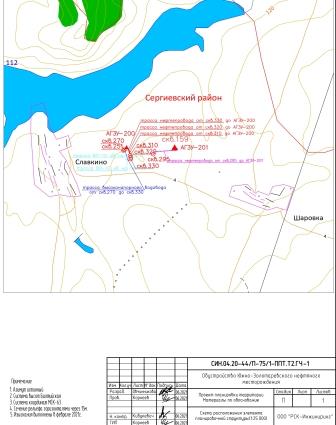 Администрациясельского поселения Серноводскмуниципального района СергиевскийСамарской областиПОСТАНОВЛЕНИЕ «25» июня  2021 г.                                                                                                                                                                                                      № 20О предоставлении разрешения на отклонение от предельных параметров разрешенного строительства, реконструкции объектов капитального строительства для земельного участка с кадастровым номером 63:31:0806010:0058, площадью 422 кв.м., расположенного по адресу: Самарская область, Сергиевский р-н, пос. Серноводск, ул. Первомайская, д.11Рассмотрев заявление Ананского Юрия Владимировича, Ананской Анны Павловны о предоставлении разрешения на отклонение от предельных параметров разрешенного строительства, реконструкции объектов капитального строительства, в соответствии со статьей 40 Градостроительного кодекса Российской Федерации, Администрация сельского поселения Серноводск муниципального района Сергиевский Самарской областиПОСТАНОВЛЯЕТ:1.Предоставить  разрешение  на  отклонение  от  предельных  параметров разрешенного    строительства,    реконструкции    объектов    капитального строительства   для земельного участка с кадастровым номером 63:31:0806010:0058, площадью 422 кв.м., расположенного по адресу: Самарская область, Сергиевский р-н, пос. Серноводск, ул. Первомайская, д.11, с установлением следующих значений параметров: - уменьшение минимальной площади земельного участка для индивидуальной жилой застройки с 600 кв.м до 422 кв.м;- уменьшение минимального отступа от границ земельного участка до отдельно стоящего здания с 3-х метров до 0 метров;- уменьшение минимального отступа от границ земельного участка до отдельно стоящих строений и сооружений с 3-х метров до 0 метров.2.При определении предельных параметров разрешенного строительства, реконструкции  объектов капитального строительства, не указанных в пункте 1 настоящего  Постановления,  применять  значения, установленные действующими градостроительными регламентами.3. Опубликовать настоящее Постановление в газете «Сергиевский вестник» и разместить на сайте Администрации муниципального района Сергиевский по адресу: http://sergievsk.ru/ в информационно-телекоммуникационной сети Интернет.4. Настоящее Постановление вступает в силу со дня его официального опубликования. 5. Контроль за выполнением настоящего Постановления оставляю за собой. Глава   сельского поселения Серноводскмуниципального района Сергиевский                                                                      В.В.ТулгаевАдминистрациясельского поселения Захаркиномуниципального района СергиевскийСамарской областиПОСТАНОВЛЕНИЕ«22» июня 2021 г.                                                                                                                                                                                                          №20О признании утратившим силу Постановления  Администрации сельского поселения Захаркино муниципального района Сергиевский Самарской области № 10 от 19 февраля 2020 года «О подготовке проекта планировки территории и проекта межевания территории объекта АО «Самаранефтегаз» 6879П «Техническое перевооружение УПСВ «Козловская» (оснащение путевого подогревателя ПП-1,6 системой автоматизацией)» в границах сельского поселения Захаркино муниципального района Сергиевский Самарской области»Рассмотрев обращение АО «Самаранефтегаз» № СНГ 26/4-0938 от 18.06.2021 г. «О разработке ППТ», руководствуясь Градостроительным кодексом Российской Федерации, Федеральным законом от 06.10.2003 г.№ 131-ФЗ «Об общих принципах организации местного самоуправления в Российской Федерации», Федеральным законом от 27.07.2010г. №210-ФЗ «Об организации предоставления государственных и муниципальных услуг», Администрация сельского поселения Захаркино муниципального района Сергиевский Самарской областиПОСТАНОВЛЯЕТ:1. Признать утратившим силу Постановление Администрации сельского поселения Захаркино муниципального района Сергиевский Самарской области № 10 от 19.02.2020 года «О подготовке проекта планировки территории и проекта межевания территории объекта АО «Самаранефтегаз» 6879П «Техническое перевооружение УПСВ «Козловская» (оснащение путевого подогревателя ПП-1,6 системой автоматизацией)» в границах сельского поселения Захаркино муниципального района Сергиевский Самарской области».2. Опубликовать настоящее Постановление в газете «Сергиевский вестник» и разместить на сайте Администрации муниципального района Сергиевский по адресу: http://sergievsk.ru/ в информационно-телекоммуникационной сети Интернет.3.Настоящее Постановление вступает в силу со дня его официального опубликования.4.Контроль за выполнением настоящего Постановления оставляю за собой.Глава сельского поселения Захаркиномуниципального района СергиевскийСамарской области                                                                              А.В.ВеденинАдминистрациясельского поселения Кармало-Аделяковомуниципального района СергиевскийСамарской областиПОСТАНОВЛЕНИЕ«22» июня 2021 г.                                                                                                                                                                                                        № 22О признании утратившим силу Постановления  Администрации сельского поселения Кармало-Аделяково муниципального района Сергиевский Самарской области № 42 от 03 ноября 2020 года «О подготовке проекта планировки территории и проекта межевания территории объекта АО «Самаранефтегаз»  6809П «Техническое перевооружение УПН «Якушкинская», ИХАЛ № 6 (периметральное ограждение и технические средства охраны)» в границах сельского поселения Кармало-Аделяково муниципального района Сергиевский Самарской области»Рассмотрев обращение АО «Самаранефтегаз» № СНГ 26/4-0938 от 18.06.2021 г. «О разработке ППТ», руководствуясь Градостроительным кодексом Российской Федерации, Федеральным законом от 06.10.2003 г.                 № 131-ФЗ «Об общих принципах организации местного самоуправления в Российской Федерации», Федеральным законом от 27.07.2010 г. № 210-ФЗ «Об организации предоставления государственных и муниципальных услуг», Администрация сельского поселения Кармало-Аделяково муниципального района Сергиевский ПОСТАНОВЛЯЕТ:1.Признать утратившим силу Постановление Администрации сельского поселения Кармало-Аделяково муниципального района Сергиевский Самарской области № 42 от 03.11.2020 года «О подготовке проекта планировки территории и проекта межевания территории объекта АО «Самаранефтегаз»  6809П «Техническое перевооружение УПН «Якушкинская», ИХАЛ № 6 (периметральное ограждение и технические средства охраны)» в границах сельского поселения Кармало-Аделяково муниципального района Сергиевский Самарской области».2. Опубликовать настоящее Постановление в газете «Сергиевский вестник» и разместить на сайте Администрации муниципального района Сергиевский по адресу: http://sergievsk.ru/ в информационно-телекоммуникационной сети Интернет.3.Настоящее Постановление вступает в силу со дня его официального опубликования.4.Контроль за выполнением настоящего Постановления оставляю за собой.Глава сельского поселения Кармало-Аделяковомуниципального района СергиевскийСамарской области                                                                              О.М.КарягинАдминистрациясельского поселения Кутузовскиймуниципального района СергиевскийСамарской областиПОСТАНОВЛЕНИЕ22 июня 2021 г.                                                                                                                                                                                                              №21О признании утратившим силу Постановления  Администрации сельского поселения Кутузовский муниципального района Сергиевский Самарской области № 36 от 11 августа 2020 года «О подготовке проекта планировки территории и проекта межевания территории объекта АО «Самаранефтегаз»: 1002ПЭ «Техническое перевооружение ПС 110/35/6 кВ «Красногородецкая»» в границах сельского поселения Кутузовский муниципального района Сергиевский Самарской области»Рассмотрев обращение АО «Самаранефтегаз» № СНГ 26/4-0938 от 18.06.2021 г. «О разработке ППТ», руководствуясь Градостроительным кодексом Российской Федерации, Федеральным законом от 06.10.2003г. № 131-ФЗ «Об общих принципах организации местного самоуправления в Российской Федерации», Федеральным законом от 27.07.2010г. №210-ФЗ «Об организации предоставления государственных и муниципальных услуг», Администрация сельского поселения Кутузовский муниципального района Сергиевский Самарской областиПОСТАНОВЛЯЕТ:1. Признать утратившим силу Постановление Администрации сельского поселения Кутузовский муниципального района Сергиевский Самарской области № 36 от 11.08.2020 года «О подготовке проекта планировки территории и проекта межевания территории объекта АО «Самаранефтегаз»: 1002ПЭ «Техническое перевооружение ПС 110/35/6 кВ «Красногородецкая»» в границах сельского поселения Кутузовский муниципального района Сергиевский Самарской области».2. Опубликовать настоящее Постановление в газете «Сергиевский вестник» и разместить на сайте Администрации муниципального района Сергиевский по адресу: http://sergievsk.ru/ в информационно-телекоммуникационной сети Интернет.3.Настоящее Постановление вступает в силу со дня его официального опубликования.4.Контроль за выполнением настоящего Постановления оставляю за собой.И.о.главы сельского поселения Кутузовскиймуниципального района СергиевскийСамарской области                                                                           О.М.ХомяковаАдминистрациясельского поселения Сергиевскмуниципального района СергиевскийСамарской областиПОСТАНОВЛЕНИЕ«22» июня 2021 г.                                                                                                                                                                                                          №29О признании утратившим силу Постановления  Администрации сельского поселения Сергиевск муниципального района Сергиевский Самарской области № 60 от 28 сентября 2020 года «О подготовке проекта планировки территории и проекта межевания территории объекта АО «Самаранефтегаз»: 7307П «Сбор нефти и газа со скважин №№ 414, 419 Боровского месторождения» в границах сельского поселения Сергиевск муниципального района Сергиевский Самарской области»Рассмотрев обращение АО «Самаранефтегаз» № СНГ 26/4-0938 от 18.06.2021 г. «О разработке ППТ», руководствуясь Градостроительным кодексом Российской Федерации, Федеральным законом от 06.10.2003 г. №131-ФЗ «Об общих принципах организации местного самоуправления в Российской Федерации», Федеральным законом от 27.07.2010г. №210-ФЗ «Об организации предоставления государственных и муниципальных услуг», Администрация сельского поселения Сергиевск муниципального района Сергиевский Самарской областиПОСТАНОВЛЯЕТ:1. Признать утратившим силу Постановление Администрации сельского поселения Сергиевск муниципального района Сергиевский Самарской области № 60 от 28.09.2020 года «О подготовке проекта планировки территории и проекта межевания территории объекта АО «Самаранефтегаз»: 7307П «Сбор нефти и газа со скважин №№ 414, 419 Боровского месторождения» в границах сельского поселения Сергиевск муниципального района Сергиевский Самарской области».2. Опубликовать настоящее Постановление в газете «Сергиевский вестник» и разместить на сайте Администрации муниципального района Сергиевский по адресу: http://sergievsk.ru/ в информационно-телекоммуникационной сети Интернет.3.Настоящее Постановление вступает в силу со дня его официального опубликования.4.Контроль за выполнением настоящего Постановления оставляю за собой.Глава сельского поселения Сергиевскмуниципального района СергиевскийСамарской области                                                                              М.М.АрчибасовАдминистрациясельского поселения Сергиевскмуниципального района СергиевскийСамарской областиПОСТАНОВЛЕНИЕ«22» июня 2021г.                                                                                                                                                                                                           №30О признании утратившим силу Постановления  Администрации сельского поселения Сергиевск муниципального района Сергиевский Самарской области № 9 от 26 февраля 2019 года «О подготовке проекта планировки территории и проекта межевания территории объекта  АО «Самаранефтегаз» 3985П «Техническое перевооружение  УПН «Радаевская» (нефтяные отстойники), 200м3(HO)-2шт» в границах  сельского поселения Сергиевск муниципального района Сергиевский Самарской области»Рассмотрев обращение АО «Самаранефтегаз» № СНГ 26/4-0938 от 18.06.2021 г. «О разработке ППТ», руководствуясь Градостроительным кодексом Российской Федерации, Федеральным законом от 06.10.2003г. №131-ФЗ «Об общих принципах организации местного самоуправления в Российской Федерации», Федеральным законом от 27.07.2010г. №210-ФЗ «Об организации предоставления государственных и муниципальных услуг», Администрация сельского поселения Сергиевск муниципального района Сергиевский Самарской областиПОСТАНОВЛЯЕТ:1. Признать утратившим силу Постановление Администрации сельского поселения Сергиевск муниципального района Сергиевский Самарской области № 9 от 26.02.2019 года «О подготовке проекта планировки территории и проекта межевания территории объекта  АО «Самаранефтегаз» 3985П «Техническое перевооружение  УПН «Радаевская» (нефтяные отстойники), 200м3(HO)-2шт» в границах  сельского поселения Сергиевск муниципального района Сергиевский Самарской области».2. Опубликовать настоящее Постановление в газете «Сергиевский вестник» и разместить на сайте Администрации муниципального района Сергиевский по адресу: http://sergievsk.ru/ в информационно-телекоммуникационной сети Интернет.3.Настоящее Постановление вступает в силу со дня его официального опубликования.4.Контроль за выполнением настоящего Постановления оставляю за собой.Глава сельского поселения Сергиевскмуниципального района СергиевскийСамарской области                                                                              М.М.АрчибасовАдминистрациясельского поселения Сергиевскмуниципального района СергиевскийСамарской областиПОСТАНОВЛЕНИЕ«22» июня 2021 г.                                                                                                                                                                                                          №31О признании утратившим силу Постановления  Администрации сельского поселения Сергиевск муниципального района Сергиевский Самарской области № 41 от 16 июня 2020 года «О подготовке проекта планировки территории и проекта межевания территории объекта АО «Самаранефтегаз»: 6927П «Электроснабжение скважин №№ 420, 669, 705 Боровского месторождения» в границах сельского поселения Сергиевск муниципального района Сергиевский Самарской области»Рассмотрев обращение АО «Самаранефтегаз» № СНГ 26/4-0938 от 18.06.2021 г. «О разработке ППТ», руководствуясь Градостроительным кодексом Российской Федерации, Федеральным законом от 06.10.2003г. №131-ФЗ «Об общих принципах организации местного самоуправления в Российской Федерации», Федеральным законом от 27.07.2010г.№210-ФЗ «Об организации предоставления государственных и муниципальных услуг», Администрация сельского поселения Сергиевск муниципального района Сергиевский Самарской областиПОСТАНОВЛЯЕТ:1. Признать утратившим силу Постановление Администрации сельского поселения Сергиевск муниципального района Сергиевский Самарской области № 41 от 16.06.2020 года «О подготовке проекта планировки территории и проекта межевания территории объекта АО «Самаранефтегаз»: 6927П «Электроснабжение скважин №№ 420, 669, 705 Боровского месторождения» в границах сельского поселения Сергиевск муниципального района Сергиевский Самарской области».2. Опубликовать настоящее Постановление в газете «Сергиевский вестник» и разместить на сайте Администрации муниципального района Сергиевский по адресу: http://sergievsk.ru/ в информационно-телекоммуникационной сети Интернет.3.Настоящее Постановление вступает в силу со дня его официального опубликования.4.Контроль за выполнением настоящего Постановления оставляю за собой.Глава сельского поселения Сергиевскмуниципального района СергиевскийСамарской области                                                                              М.М.АрчибасовАдминистрациясельского поселения Сергиевскмуниципального района СергиевскийСамарской областиПОСТАНОВЛЕНИЕ«22» июня 2021 г.                                                                                                                                                                                                         № 32О признании утратившим силу  Постановления  Администрации сельского поселения Сергиевск муниципального района Сергиевский Самарской области № 75 от 20 ноября 2020 года «О подготовке проекта планировки территории и проекта межевания территории объекта АО «Самаранефтегаз» 7417П «Электроснабжение скважин №№ 702, 708, 726 Боровского месторождения» в границах сельского поселения Сергиевск муниципального района Сергиевский Самарской области»Рассмотрев обращение АО «Самаранефтегаз» № СНГ 26/4-0938 от 18.06.2021 г. «О разработке ППТ», руководствуясь Градостроительным кодексом Российской Федерации, Федеральным законом от 06.10.2003г. №131-ФЗ «Об общих принципах организации местного самоуправления в Российской Федерации», Федеральным законом от 27.07.2010 г.№210-ФЗ «Об организации предоставления государственных и муниципальных услуг», Администрация сельского поселения Сергиевск муниципального района СергиевскийПОСТАНОВЛЯЕТ:1. Признать утратившим силу Постановление Администрации сельского поселения Сергиевск муниципального района Сергиевский Самарской области № 75 от 20.11.2020 года «О подготовке проекта планировки территории и проекта межевания территории объекта АО «Самаранефтегаз» 7417П «Электроснабжение скважин №№ 702, 708, 726 Боровского месторождения» в границах сельского поселения Сергиевск муниципального района Сергиевский Самарской области».2. Опубликовать настоящее Постановление в газете «Сергиевский вестник» и разместить на сайте Администрации муниципального района Сергиевский по адресу: http://sergievsk.ru/ в информационно-телекоммуникационной сети Интернет.3.Настоящее Постановление вступает в силу со дня его официального опубликования.4.Контроль за выполнением настоящего Постановления оставляю за собой.Глава сельского поселения Сергиевскмуниципального района СергиевскийСамарской области                                                                              М.М.АрчибасовАдминистрациясельского поселения Сергиевскмуниципального района СергиевскийСамарской областиПОСТАНОВЛЕНИЕ«22» июня 2021 г.                                                                                                                                                                                                        № 33О признании утратившим силу Постановления  Администрации сельского поселения Сергиевск муниципального района Сергиевский Самарской области № 57 от 10 октября 2019 года «О подготовке проекта планировки территории и проекта межевания территории объекта АО «Самаранефтегаз» 6401П «Сбор нефти и газа со скважин №№ 632, 636, 640, 641 Боровского месторождения» в границах сельского поселения Сергиевск муниципального района Сергиевский Самарской области»Рассмотрев обращение АО «Самаранефтегаз» № СНГ 26/4-0938 от 18.06.2021 г. «О разработке ППТ», руководствуясь Градостроительным кодексом Российской Федерации, Федеральным законом от 06.10.2003г. №131-ФЗ «Об общих принципах организации местного самоуправления в Российской Федерации», Федеральным законом от 27.07.2010г.№210-ФЗ «Об организации предоставления государственных и муниципальных услуг», Администрация сельского поселения Сергиевск муниципального района Сергиевский Самарской областиПОСТАНОВЛЯЕТ:1. Признать утратившим силу Постановление Администрации сельского поселения Сергиевск муниципального района Сергиевский Самарской области № 57 от 10.10.2019 года «О подготовке проекта планировки территории и проекта межевания территории объекта АО «Самаранефтегаз» 6401П «Сбор нефти и газа со скважин №№ 632, 636, 640, 641 Боровского месторождения» в границах сельского поселения Сергиевск муниципального района Сергиевский Самарской области».2. Опубликовать настоящее Постановление в газете «Сергиевский вестник» и разместить на сайте Администрации муниципального района Сергиевский по адресу: http://sergievsk.ru/ в информационно-телекоммуникационной сети Интернет.3.Настоящее Постановление вступает в силу со дня его официального опубликования.4.Контроль за выполнением настоящего Постановления оставляю за собой.Глава сельского поселения Сергиевскмуниципального района СергиевскийСамарской области                                                                              М.М.АрчибасовАдминистрациясельского поселения Сергиевскмуниципального района СергиевскийСамарской областиПОСТАНОВЛЕНИЕ«22» июня 2021 г.                                                                                                                                                                                                          №34О признании утратившим силу Постановления  Администрации сельского поселения Сергиевск муниципального района Сергиевский Самарской области № 39 от 29 апреля 2020 года «О подготовке проекта планировки территории и проекта межевания территории объекта АО «Самаранефтегаз» 6875П «Техническое перевооружение УПН Радаевская» (оснащение путевых подогревателей ПБТ-1,6 М № 1 и № 2 системой автоматизацией) в границах сельского поселения Сергиевск муниципального района Сергиевский Самарской области»Рассмотрев обращение АО «Самаранефтегаз» № СНГ 26/4-0938 от 18.06.2021 г. «О разработке ППТ», руководствуясь Градостроительным кодексом Российской Федерации, Федеральным законом от 06.10.2003г. №131-ФЗ «Об общих принципах организации местного самоуправления в Российской Федерации», Федеральным законом от 27.07.2010г.№210-ФЗ «Об организации предоставления государственных и муниципальных услуг», Администрация сельского поселения Сергиевск муниципального района Сергиевский Самарской областиПОСТАНОВЛЯЕТ:1. Признать утратившим силу Постановление Администрации сельского поселения Сергиевск муниципального района Сергиевский Самарской области № 39 от 29.04.2020 года «О подготовке проекта планировки территории и проекта межевания территории объекта АО «Самаранефтегаз» 6875П «Техническое перевооружение УПН Радаевская» (оснащение путевых подогревателей ПБТ-1,6 М № 1 и № 2 системой автоматизацией) в границах сельского поселения Сергиевск муниципального района Сергиевский Самарской области».2. Опубликовать настоящее Постановление в газете «Сергиевский вестник» и разместить на сайте Администрации муниципального района Сергиевский по адресу: http://sergievsk.ru/ в информационно-телекоммуникационной сети Интернет.3.Настоящее Постановление вступает в силу со дня его официального опубликования.4.Контроль за выполнением настоящего Постановления оставляю за собой.Глава сельского поселения Сергиевскмуниципального района СергиевскийСамарской области                                                                              М.М.Арчибасов№п/пНаименование учреждения и объектаФинансирование всего2020 год2020 год2020 год2020 год2021 год2021 год2021 год2021 год2022 год2022 год2022 год2022 год2023 год2023 год2023 год2023 год2024 год2024 год2024 год2024 год2025 год2025 год2025 год2025 год№п/пНаименование учреждения и объектаФинансирование всегоФедеральный бюджетОбластной бюджетМестный бюджетВнебюджетные средстваФедеральный бюджетОбластной бюджетМестный бюджетВнебюджетные средстваФедеральный бюджетОбластной бюджетМестный бюджетВнебюджетные средстваФедеральный бюджетОбластной бюджетМестный бюджетВнебюджетные средстваФедеральный бюджетОбластной бюджетМестный бюджетВнебюджетные средстваФедеральный бюджетОбластной бюджетМестный бюджетВнебюджетные средства1Обустройство объектами инженерной инфраструктуры и благоустройство площадок, расположенных на сельских территориях, под компактную жилищную застройку393 508,33947138 647,8417574 656,5301811 226,545900,0000029 587,5992515 931,784212 395,757020,000000,000000,000000,000000,000000,00000121 062,281160,000000,000000,000000,000000,000000,000000,000000,000000,000000,000001.1.Малоэтажная застройка пос. Светлодольск муниципального района Сергиевский Самарской области - 1 очередь376 407,38116128 088,0000068 970,4615410 371,497980,0000029 587,5992515 931,784212 395,757020,000000,000000,000000,000000,000000,00000121 062,281160,000000,000000,000000,000000,000000,000000,000000,000000,000000,000001.2.Малоэтажная застройка пос. Сургут муниципального района Сергиевский Самарской области - 2 очередь17 100,9583110 559,841755 686,06864855,047920,000000,000000,000000,000000,000000,000000,000000,000000,000000,000000,000000,000000,000000,000000,000000,000000,000000,000000,000000,000000,000002Мероприятия по благоустройству сельских территорий91 008,2020820 618,21558011 102,1160706 225,9726507 474,84051026 346,0352004 288,8894509 846,9400703 285,192550-----1 820,000000----------2.1.Благоустройство СП Антоновка900,54000409,74570220,6323192,7155677,446440,0000,0000,0000,0000,0000,0000,0000,0000,0000,000000,000000,000000,000000,000000,000000,000000,000000,000000,000000,000002.2.Благоустройство СП Воротнее2 074,45480943,87693508,24143155,58411466,752330,0000,0000,0000,0000,0000,0000,0000,0000,0000,000000,000000,000000,000000,000000,000000,000000,000000,000000,000000,000002.3.Благоустройство СП Захаркино1 550,58000705,51390379,89210331,82412133,349880,0000,0000,0000,0000,0000,0000,0000,0000,0000,000000,000000,000000,000000,000000,000000,000000,000000,000000,000000,000002.4.Благоустройство СП Калиновка5 350,142322 427,216761 306,96286415,690681 200,272020,0000,0000,0000,0000,0000,0000,0000,0000,0000,000000,000000,000000,000000,000000,000000,000000,000000,000000,000000,000002.5.Благоустройство СП Кутузовский4 736,782772 145,972971 155,52390374,090371 061,195530,0000,0000,0000,0000,0000,0000,0000,0000,0000,000000,000000,000000,000000,000000,000000,000000,000000,000000,000000,000002.6.Благоустройство СП Сергиевск36 074,491174 217,590292 271,010161 067,175761 695,8357815 050,000002 450,000005 625,000001 877,879180,000000,000000,000000,000000,000001 820,000000,000000,000000,000000,000000,000000,000000,000000,000000,000000,000002.7.Благоустройство СП Серноводск1 550,58000705,51390379,89210116,29350348,880500,000000,000000,000000,000000,000000,000000,000000,000000,000000,000000,000000,000000,000000,000000,000000,000000,000000,000000,000000,000002.8.Благоустройство СП Сургут35 825,244317 762,785134 179,961222 872,926122 245,3937511 296,035201 838,889454 221,940071 407,313370,000000,000000,000000,000000,000000,000000,000000,000000,000000,000000,000000,000000,000000,000000,000000,000002.9.Благоустройство СП Светлодольск2 945,386711 300,00000700,00000699,67243245,714283Мероприятия по развитию газификации на сельских территориях0,000000,000000,000000,000000,000000,000000,000000,000000,000000,000000,000000,000000,000000,000000,000000,000000,000000,000000,000000,000000,000000,000000,000000,000000,000004Мероприятия по развитию водоснабжения на сельских территориях102 547,210657 000,0000043 634,411002 664,969000,000000,0000037 188,5391212 059,291530,000000,000000,000000,000000,000000,000000,000000,000000,000000,000000,000000,000000,000000,000000,000000,000000,000004.1.Строительство сетей водоснабжения  с. Кармало-Аделяково муниципального района Сергиевский Самарской области11 336,032397 000,000003 769,23077566,801620,000000,000000,000000,000000,000000,000000,000000,000000,000000,000000,000000,000000,000000,000000,000000,000000,000000,000000,000000,000000,000004.2.Строительство сетей водоснабжения  с. Кармало-Аделяково муниципального района Сергиевский Самарской области - Сверхфинансирование26 963,3476125 615,180231 348,167380,000000,000000,000000,000000,000000,000000,000000,000000,000000,000000,000000,000000,000000,000000,000000,000000,000004.3.Строительство сетей водоснабжения  п. Кутузовский муниципального района Сергиевский Самарской области**15 000,000000,0000014 250,00000750,000000,000000,000000,000000,000000,000000,000000,000000,000000,000000,000000,000000,000000,000000,000000,000000,000000,000000,000000,000000,000000,000004.4.Строительство сетей водоснабжения  п. Кутузовский муниципального района Сергиевский Самарской области- Сверхфинансирование49 247,830650,000000,000000,000000,000000,0000037 188,5391212 059,291530,000000,000000,000000,000000,000000,000000,000000,000000,000000,000000,000000,000000,000000,000000,000000,000000,000005Комплексное  развитие  пос. Светлодольск  муниципального  района  Сергиевский  Самарской  области206 275,41709113 943,8097861 386,9307810 320,3919920 624,284540,000000,000000,000000,000000,000000,000000,000000,000000,000000,000000,000000,000000,000000,000000,000000,000000,000000,000000,000000,000005.1Капитальный ремонт здания ГБОУ СОШ п. Светлодольск муниципального района Сергиевский60 297,5508333 312,3756117 938,253853 017,248376 029,673000,000000,000000,000000,000000,000000,000000,000000,000000,000000,000000,000000,000000,000000,000000,000000,000000,000000,000000,000000,000005.2Капитальный ремонт Светлодольского дома культуры МАУК "Межпоселенческий культурно-досуговый центр" муниципального района Сергиевский74 896,2566441 377,6562522 281,323083 747,756317 489,521000,000000,000000,000000,000000,000000,000000,000000,000000,000000,000000,000000,000000,000000,000000,000000,000000,000000,000000,000000,000005.3Строительство сетей водоснабжения в п. Светлодольск муниципального района Сергиевский36 690,8186420 270,4368010 915,369231 835,982613 669,030000,000000,000000,000000,000000,000000,000000,000000,000000,000000,000000,000000,000000,000000,000000,000000,000000,000000,000000,000000,000005.4Строительство сетей водоотведения в п. Светлодольск муниципального района Сергиевский34 390,7909818 983,3411210 251,984621 719,404703 436,060540,000000,000000,000000,000000,000000,000000,000000,000000,000000,000000,000000,000000,000000,000000,000000,000000,000000,000000,000000,000006Улучшение жилищных условий граждан, проживающих на сельских территориях300,000000,000000,00000300,000000,000000,000000,000000,000000,000000,000000,000000,000000,000000,000000,000000,000000,000000,000000,000000,000000,000000,000000,000000,000000,000007Строительство жилья, предоставляемого по договору найма жилого помещения2 044,551100,000000,000000,000000,000001 362,51245221,8043520,10204381,938760,000000,0000028,193500,000000,000000,0000030,000000,000000,000000,000000,000000,000000,000000,000000,000000,000008Предоставление социальных выплат на строительство (приобретение) жилья гражданам, проживающим на сельских территориях -сверх финансирование6 600,637810,000001 821,937910,000000,000000,000002 522,5629636,595970,000000,000001 965,0333328,507640,000000,000000,00000226,000000,000000,000000,000000,000000,000000,000000,000000,000000,000009Предоставление социальных выплат на строительство (приобретение) жилья гражданам, проживающим на сельских территориях3 831,739470,000000,000000,000000,00000435,48148234,490039,709730,000001 960,740741 102,9166644,400830,000000,000000,0000044,000000,000000,000000,000000,000000,000000,000000,000000,000000,0000010Реализация проектов комплексного развития сельских территорий (сельских агломераций) в рамках ведомственной целевой программы "Современных облик сельских территорий"0,000000,000000,000000,000000,000000,000000,000000,000000,000000,000000,000000,000000,000000,000000,000000,000000,000000,000000,000000,000000,000000,000000,000000,000000,0000011Здания фельдшерско-акушерских пунктов и офисов врача общей практики0,000000,000000,000000,000000,000000,000000,000000,000000,000000,000000,000000,000000,000000,000000,000000,000000,000000,000000,000000,000000,000000,000000,000000,000000,0000012Разработка проектно-сметной документации по объектам капитального строительства социальной и инженерной инфраструктуры сельских агломераций69 989,149650,0000055 169,235122 951,643965 668,270570,000000,000000,00000200,000000,000000,000006 000,000000,000000,000000,000000,000000,000000,000000,000000,000000,000000,000000,000000,000000,0000012.1Разработка проектно-сметной документации по объекту капитального строительства "Водоотведение северной части села Сергиевск"4 576,510910,000004 347,68536228,825550,000000,000000,000000,000000,000000,000000,000000,000000,000000,000000,000000,000000,000000,000000,000000,000000,000000,000000,000000,000000,0000012.2Разработка проектно-сметной документации по объекту капитального строительства "Строительство спортивного зала в  селе Сергиевск"4 917,065350,000004 671,21208245,853270,000000,000000,000000,000000,000000,000000,000000,000000,000000,000000,000000,000000,000000,000000,000000,000000,000000,000000,000000,000000,0000012.3Проведение государственной экспертизы проектной документации и результатов инженерных изысканий  по объекту "Сети водоснабжения в с. Кармало-Аделяково муниципального района Сергиевский"6 181,818980,000004 921,00000259,000001 001,818980,000000,000000,000000,000000,000000,000000,000000,000000,000000,000000,000000,000000,000000,000000,000000,000000,000000,000000,000000,0000012.4Инженерные изыскания по объекта "Сети водоснабжения в п. Кутузовский муниципального района Сергиевский"3 761,660000,000003 573,57700188,083000,000000,000000,000000,000000,000000,000000,000000,000000,000000,000000,000000,000000,000000,000000,000000,000000,000000,000000,000000,000000,0000012.5Проектно-сметная документация по объекту "Сети водоснабжения в п. Кутузовский муниципального района Сергиевский"4 440,000000,000004 218,00000222,000000,000000,000000,000000,000000,000000,000000,000000,000000,000000,000000,000000,000000,000000,000000,000000,000000,000000,000000,000000,000000,0000012.6Инженерные изыскания по объекту "Строительство  инженерных  сетей  и  улично-дорожной  сети  малоэтажной застройки п. Светлодольск муниципального района Сергиевский Самарской области - 1,2 и 3  очередь"  "4 488,220000,000004 263,80900224,411000,000000,000000,000000,000000,000000,000000,000000,000000,000000,000000,000000,000000,000000,000000,000000,000000,000000,000000,000000,000000,0000012.7Проектно-сметная документация по объекту  "Строительство  инженерных  сетей  и  улично-дорожной  сети  малоэтажной застройки п. Светлодольск муниципального района Сергиевский Самарской области - 1,2 и 3  очередь"3 450,000000,000003 277,50000172,500000,000000,000000,000000,000000,000000,000000,000000,000000,000000,000000,000000,000000,000000,000000,000000,000000,000000,000000,000000,000000,0000012.8Проектно-сметная документация по объекту "Строительство сетей водоснабжения в п. Светлодольск муниципального района Сергиевский"6 315,765640,000004 911,09418258,47864946,192820,000000,000000,00000200,000000,000000,000000,000000,000000,000000,000000,000000,000000,000000,000000,000000,000000,000000,000000,000000,0000012.9Проектно-сметная документация по объекту "Строительство сетей водоотведения в п. Светлодольск муниципального района Сергиевский"4 763,866520,000003 920,98250206,36750636,516520,000000,000000,000000,000000,000000,000000,000000,000000,000000,000000,000000,000000,000000,000000,000000,000000,000000,000000,000000,0000012.10Разработка проектно-сметной документации по прочим объектам3 131,742250,0000048,000003 083,742250,000000,000000,000000,000000,000000,000000,000000,000000,000000,000000,000000,000000,000000,000000,000000,000000,000000,000000,000000,0000012.11Разработка проектно-сметной документации по объектам капитального строительства социальной и инженерной инфраструктуры сельских агломераций (Строительство модульной котельной с тепловыми сетями в с. Сергиевск)2 310,000000,000002 194,50000115,500000,000000,000000,000000,000000,000000,000000,000000,000000,000000,000000,000000,000000,000000,000000,000000,000000,000000,000000,000000,000000,0000012.12Разработка проектно-сметной документации по объектам капитального строительства социальной и инженерной инфраструктуры сельских агломераций (Строительство сетей освещения с. Сергиевск)4 502,500000,000004 277,37500225,125000,000000,000000,000000,000000,000000,000000,000000,000000,000000,000000,000000,000000,000000,000000,000000,000000,000000,000000,000000,000000,0000012.13Разработка проектно-сметной документации по объектам капитального строительства социальной и инженерной инфраструктуры сельских агломераций (Строительство сетей освещения п. Сургут)3 100,000000,000002 945,00000155,000000,000000,000000,000000,000000,000000,000000,000000,000000,000000,000000,000000,000000,000000,000000,000000,000000,000000,000000,000000,000000,0000012.14Разработка проектно-сметной документации по объектам капитального строительства социальной и инженерной инфраструктуры сельских агломераций (Строительство детского сада на 170 мест пос. Сургут)8 050,000000,000007 647,50000402,500000,000000,000000,000000,000000,000000,000000,000000,000000,000000,000000,000000,000000,000000,000000,000000,000000,000000,000000,000000,000000,0000012.15Разработка  проектно-сметной документации по объекту  "Строительство автомобильных дорог общего пользования в п. Светлодольск"6 000,000000,000000,000000,000000,000000,000000,000000,000000,000000,000000,000006 000,000,000000,000000,000000,000000,000000,000000,000000,000000,000000,000000,000000,000000,0000013Оформление документации и получение лицензии на право пользования недрами водозабора села Кармало-Аделяково199,518310,000000,00000199,518310,000000,000000,000000,000000,000000,000000,000000,000000,000000,000000,000000,000000,000000,000000,000000,000000,000000,000000,000000,000000,0000014Устройство детских игровых площадок6,481450,000000,000006,481450,000000,000000,000000,000000,000000,000000,000000,000000,000000,000000,000000,000000,000000,000000,000000,000000,000000,000000,000000,000000,0000015Прочие работы2 527,357870,000000,000001 315,300370,000000,000000,000001 147,0575065,000000,000000,000000,000000,000000,000000,000000,000000,000000,000000,000000,000000,000000,000000,000000,000000,00000ИТОГОИТОГО878 838,60495280 209,86711247 771,1610635 210,8236333 767,3956257 731,6283860 388,0701225 515,453863 932,131311 960,740743 067,949996 101,10200,000000,00000122 882,28116300,000000,000000,000000,000000,000000,000000,000000,000000,000000,00000Финансирование, рублей*Финансирование, рублей*Финансирование, рублей*Финансирование, рублей*Финансирование, рублей*Финансирование, рублей*Финансирование, рублей*Финансирование, рублей*Финансирование, рублей*Финансирование, рублей*Финансирование, рублей*Финансирование, рублей*Финансирование, рублей*Финансирование, рублей*Финансирование, рублей*Финансирование, рублей*Финансирование, рублей*Финансирование, рублей*Финансирование, рублей*Финансирование, рублей*Финансирование, рублей*Финансирование, рублей*Финансирование, рублей*Финансирование, рублей*Финансирование, рублей*Финансирование, рублей*Финансирование, рублей*Финансирование, рублей*Финансирование, рублей*Финансирование, рублей*Финансирование, рублей*№п/пНаименование учреждения и объектаФинансированиеФинансированиеФинансированиеФинансированиеФинансирование2020 год2020 год2020 год2020 год2021 год2021 год2021 год2021 год2022 год2022 год2022 год2022 год2023 год2023 год2023 год2023 год2024 год2024 год2024 год2024 год2025 год2025 год2025 год2025 год№п/пНаименование учреждения и объектаВсегоФедеральный бюджет(*)Областной бюджет(*)Местный бюджет(*)Внебюджетные средства(*)Федеральный бюджет(*)Областной бюджет(*)Местный бюджет(*)Внебюджетные средства(*)Федеральный бюджет(*)Областной бюджет(*)Местный бюджет(*)Внебюджетные средства(*)Федеральный бюджет(*)Областной бюджет(*)Местный бюджет(*)Внебюджетные средства(*)Федеральный бюджет(*)Областной бюджет(*)Местный бюджет(*)Внебюджетные средства(*)Федеральный бюджет(*)Областной бюджет(*)Местный бюджет(*)Внебюджетные средства(*)Федеральный бюджет(*)Областной бюджет(*)Местный бюджет(*)Внебюджетные средства(*)1.Учреждения культуры:99 192 554,9841 578 642,1742 271 927,9715 341 984,840,008 407 200,0023 892 116,003 325 510,040,0011 611 568,806 252 383,209 774 486,800,000,000,000,000,0021 559 873,3712 127 428,772 241 988,000,000,000,000,000,000,000,000,000,001.1.Ремонтно-восстановительные работы292 518,000,000,00292 518,000,000,000,00292 518,000,000,000,000,000,000,000,000,000,000,000,000,000,000,000,000,000,000,000,000,000,001.2.Материально-техническое оснащение0,000,000,000,000,000,000,000,000,000,000,000,000,000,000,000,000,000,000,000,000,000,000,000,000,000,000,001.3.Выполнение проектно-изыскательских работ, разработка сметной документации, получение технических условий и разрешительной документации0,000,000,000,000,000,000,000,000,000,000,000,000,000,000,000,000,000,000,000,000,000,000,000,000,000,000,000,000,001.4.Реконструкция СДК в с. Елшанка муниципального района Сергиевский Самарской области (в т.ч. в рамках Национального проекта "Культура")13 614 898,798 407 200,004 526 953,85680 744,940,008 407 200,004 526 953,85680 744,940,000,000,000,000,000,000,000,000,000,000,000,000,000,000,000,000,000,000,000,000,001.5Реконструкция СДК в с. Елшанка муниципального района Сергиевский Самарской области -сверхфинансирование (в т.ч. в рамках Национального проекта "Культура")20 384 381,250,0019 365 162,151 019 219,100,000,0019 365 162,151 019 219,100,000,000,000,000,000,000,000,000,000,000,000,000,000,000,000,000,000,000,000,000,001.6Ремонтные работы Кандабулакского СДК**1 303 879,200,000,001 303 879,200,000,000,000,000,000,000,001 303 879,200,000,000,000,000,000,000,000,000,000,000,000,000,000,000,000,000,001.7Ремонт кровли Кандабулакского СДК**2 255 580,000,000,002 255 580,000,000,000,000,000,000,000,002 255 580,000,000,000,000,000,000,000,000,000,000,000,000,000,000,000,000,000,001.8Ремонтные работы Спасского СДК**1 881 598,800,000,001 881 598,800,000,000,000,000,000,000,001 881 598,800,000,000,000,000,000,000,000,000,000,000,000,000,000,000,000,000,001.9Ремонт кровли Спасского СДК3 393 220,800,000,003 393 220,800,000,000,000,000,000,000,003 393 220,800,000,000,000,000,000,000,000,000,000,000,000,000,000,000,000,000,001.10Проектирование и строительство (реконструкция) объектов капитального строительства в сфере культуры0,000,000,000,000,000,000,000,000,000,000,000,000,000,000,000,000,000,000,000,000,000,000,000,000,000,000,000,000,001.11Государственная поддержка отрасли культуры - создание (реконструкция) и капитальный ремонт учреждений культурно-досугового типа в сельской местности -  Капитальный ремонт МАУК "МКДЦ" РДК "Дружба", расположенного по адресу с.Сергиевск , ул.Советская , д.6618 804 160,0011 611 568,806 252 383,20940 208,000,000,000,000,000,0011 611 568,806 252 383,20940 208,000,000,000,000,000,000,000,000,000,000,000,000,000,000,000,000,000,001.12Изготовление металлоконструкций и монтаж сцены в с. Сергиевск858 412,000,000,00858 412,000,000,000,00858 412,000,000,000,000,000,000,000,000,000,000,000,000,000,000,000,000,000,000,000,000,000,001.13Модернизация (капремонт, реконструкция) муниципальных детских школ искусств0,000,000,000,000,000,000,000,000,000,000,000,000,000,000,000,000,000,000,000,000,000,000,000,000,000,000,000,000,001.14Капитальный ремонт учреждений культуры35 929 290,1421 559 873,3712 127 428,772 241 988,000,000,000,000,000,000,000,000,000,000,000,000,000,0021 559 873,3712 127 428,772 241 988,000,000,000,000,000,000,000,000,000,001.15Реконструкция муниципального учреждения осуществляющего деятельность в сфере культуры в с. Воротнее, пер. Почтовый, 5474 616,000,000,00474 616,000,000,000,00474 616,000,000,000,000,000,000,000,000,000,000,000,000,000,000,000,000,000,000,000,000,000,002.Учреждения образования:32 324 365,4611 068 223,0214 876 974,186 379 168,260,000,001 091 818,20536 856,770,000,008 000 000,004 442 777,710,0011 068 223,025 785 155,981 399 533,780,000,000,000,000,000,000,000,000,000,000,000,000,002.1.Ремонтно-восстановительные работы0,000,000,000,000,000,000,000,000,000,000,000,000,000,000,000,000,000,000,000,000,000,000,000,000,000,000,000,000,002.2.Обновление материально-технической базы в рамках создания Центров "Точка роста"132 111,000,000,00132 111,000,000,000,00132 111,000,000,000,000,000,000,000,000,000,000,000,000,000,000,000,000,000,000,000,000,000,002.3Проведение ремонтных работ  и приобретение мебели для создания Центров  «Точки роста»  на базе образовательных учреждений3 002 213,000,000,003 002 213,000,000,000,000,000,000,000,003 002 213,000,000,000,000,000,000,000,000,000,000,000,000,000,000,000,000,000,002.4Выполнение проектно-изыскательских работ, разработка сметной документации, получение технических условий и разрешительной документации28 800,000,000,0028 800,000,000,000,000,000,000,000,0028 800,000,000,000,000,000,000,000,000,000,000,000,000,000,000,000,000,000,002.5.Капитальный ремонт структурного подразделения ГБОУ СОШ п. Сургут детский сад «Петушок» по адресу п. Сургут, ул. Первомайская, 8а0,000,000,000,000,000,000,000,000,000,000,000,000,000,000,000,000,000,000,000,000,000,000,000,000,000,000,000,000,002.6.Проведение капитального ремонта находящегося в муниципальной собственности здания СП детский сад "Аленушка" ГБОУ СОШ № 1 п.г.т. Суходол, расположенного по адресу: Самарская область, Сергиевский район, п.г.т. Суходол, ул. Школьная, 16, а также по благоустройству прилегающей территории9 411 764,710,008 000 000,001 411 764,710,000,000,000,000,000,008 000 000,001 411 764,710,000,000,000,000,000,000,000,000,000,000,000,000,000,000,000,000,002.7.Капитальный ремонт находящегося в муниципальной собственности здания, в том числе в порядке компенсации произведенных в текущем году кассовых расходов ГБОУ СОШ с. Кандабулак, ул. Горбунова, д. 14, а также по благоустройству прилегающей территории (ремонт пищеблока в ГБОУ СОШ с.Кандабулак муниципального района Сергиевский Самарской области)*1 284 492,000,001 091 818,20192 673,800,000,001 091 818,20192 673,800,000,000,000,000,000,000,000,000,000,000,000,000,000,000,000,000,000,000,000,000,002.8Капитальный ремонт детской школы искусств муниципального района Сергиевский Самарской области16 828 364,979 965 623,025 605 662,951 257 079,000,000,000,000,000,000,000,000,000,009 965 623,025 605 662,951 257 079,000,000,000,000,000,000,000,000,000,000,000,000,000,002.9Текущее и перспективное  материально-техническое обеспечение и устранение     нарушений  обязательных  требований  санитарного  законодательства  по  предписаниям   Управления Роспотребнадзора по Самарской области0,000,000,000,000,000,000,000,000,000,000,000,000,000,000,000,000,000,000,000,000,000,000,000,000,000,000,000,000,002.10Проведение ремонта в спортивных залах и оснащению спортивным инвентарем и оборудованием открытых плоскостных спортивных сооружений государственных общеобразовательных организаций, расположенных в сельской местности1 636 619,781 102 600,00179 493,03354 526,750,000,000,00212 071,970,000,000,000,000,001 102 600,00179 493,03142 454,780,000,000,000,000,000,000,000,000,000,000,000,000,003.Муниципальные административные здания и прочие сооружения59 690 199,900,0050 683 647,008 991 552,9015 000,000,00116 613,002 389 976,900,000,000,003 601 576,0015 000,000,0050 567 034,000,000,000,000,003 000 000,000,000,000,000,000,000,000,000,000,003.1.Ремонтно-восстановительные работы0,000,000,000,000,000,000,000,000,000,000,000,000,000,000,000,000,000,000,000,000,000,000,000,000,000,000,000,000,003.2.Материально-техническое оснащение8 986 302,510,000,008 971 302,5115 000,000,000,002 369 726,510,000,000,003 601 576,0015 000,000,000,000,000,000,000,003 000 000,000,000,000,000,000,000,000,000,000,003.3.Выполнение проектно-изыскательских работ, разработка сметной документации, получение технических условий и разрешительной документации14 092,490,000,0014 092,490,000,000,0014 092,490,000,000,000,000,000,000,000,000,000,000,000,000,000,000,000,000,000,000,000,000,003.4.Проведение капитального ремонта находящихся в муниципальной собственности зданий, занимаемых государственными и муниципальными образовательными учреждениям, а так же по благоустройству прилегающей территории50 567 034,000,0050 567 034,000,000,000,000,000,000,000,000,000,000,000,0050 567 034,000,000,000,000,000,000,000,000,000,000,000,000,000,000,003.5.Создание условий для обеспечения жителей муниципальных образований в Самарской области услугами связи , в части проведения ремонта зданий, находящихся в муниципальной собственности, в которых расположены отделения почтовой связи , и благоустройства прилегающей территории122 770,900,00116 613,006 157,900,000,00116 613,006 157,900,000,000,000,000,000,000,000,000,000,000,000,000,000,000,000,000,000,000,000,000,004.Обустройство и восстановление воинских захоронений1 339 463,91832 477,01451 150,8855 836,020,00644 277,01346 922,9952 157,900,0068 000,0036 615,391 800,000,0029 000,0016 312,50453,120,0091 200,0051 300,001 425,000,000,000,000,000,000,000,000,000,005.Благоустройство военно-исторических мемориальных комплексов (памятников)4 636 920,000,004 405 070,00231 850,000,000,004 405 070,00231 850,000,000,000,000,000,000,000,000,000,000,000,000,000,000,000,000,000,000,000,000,000,006.Прочие объекты и сооружения6 165 803,460,000,004 859 803,461 306 000,000,000,003 105 110,73800 000,000,000,001 754 692,73506 000,000,000,000,000,000,000,000,000,000,000,000,000,000,000,000,000,00ИТОГОИТОГО203 349 307,7153 479 342,20112 688 770,0335 860 195,481 321 000,009 051 477,0129 852 540,199 641 462,34800 000,0011 679 568,8014 288 998,5919 575 333,24521 000,0011 097 223,0256 368 502,481 399 986,900,0021 651 073,3712 178 728,775 243 413,000,000,000,000,000,000,000,000,000,00Администрация муниципального района Сергиевский Самарской областиАдминистрация муниципального района Сергиевский Самарской областиАдминистрация муниципального района Сергиевский Самарской областиАдминистрация муниципального района Сергиевский Самарской областиАдминистрация муниципального района Сергиевский Самарской областиАдминистрация муниципального района Сергиевский Самарской областиАдминистрация муниципального района Сергиевский Самарской областиНомер (индекс) показателяНомер (индекс) показателяНаименование показателяФормула расчетаКомментарий (интерпретация значений)Целевые значения показателейИсточник данных для определения значений показателейКлючевые показателиКлючевые показателиКлючевые показателиКлючевые показателиКлючевые показателиКлючевые показателиКлючевые показателиАПоказатели результативности, отражающие уровень безопасности охраняемых законом ценностей, выражающийся в минимизации причинения им вреда (ущерба)Показатели результативности, отражающие уровень безопасности охраняемых законом ценностей, выражающийся в минимизации причинения им вреда (ущерба)Показатели результативности, отражающие уровень безопасности охраняемых законом ценностей, выражающийся в минимизации причинения им вреда (ущерба)Показатели результативности, отражающие уровень безопасности охраняемых законом ценностей, выражающийся в минимизации причинения им вреда (ущерба)Показатели результативности, отражающие уровень безопасности охраняемых законом ценностей, выражающийся в минимизации причинения им вреда (ущерба)Показатели результативности, отражающие уровень безопасности охраняемых законом ценностей, выражающийся в минимизации причинения им вреда (ущерба)А.3.1Количество выявленных нарушений требований земельного законодательства на одно контрольное мероприятиеКоличество выявленных нарушений требований земельного законодательства на одно контрольное мероприятиеЕд.Абсолютное значениеСтатистика органов муниципального контроля о проведенных контрольно-надзорных мероприятиях и их результатах№ п/пНаименование мероприятияНаименование мероприятияНаименование мероприятияОтветственный исполнительОтветственный исполнительОтветственный исполнительСрок реализации, годыСрок реализации, годыСрок реализации, годыОбъем финансирования по годам, тыс. рублейОбъем финансирования по годам, тыс. рублейОбъем финансирования по годам, тыс. рублейОбъем финансирования по годам, тыс. рублейОбъем финансирования по годам, тыс. рублейОбъем финансирования по годам, тыс. рублейОбъем финансирования по годам, тыс. рублейОбъем финансирования по годам, тыс. рублейОбъем финансирования по годам, тыс. рублейОбъем финансирования по годам, тыс. рублейОбъем финансирования по годам, тыс. рублейОбъем финансирования по годам, тыс. рублейОжидаемый результатОжидаемый результат№ п/пНаименование мероприятияНаименование мероприятияНаименование мероприятияОтветственный исполнительОтветственный исполнительОтветственный исполнительСрок реализации, годыСрок реализации, годыСрок реализации, годыисточник. финансированияисточник. финансированияисточник. финансирования2021 г.2021 г.2022 г.2023 г.2023 г.2023 г.всего:всего:всего:Ожидаемый результатОжидаемый результатПодпрограмма 1. «Обеспечение населения пассажирскими перевозками межпоселенческого характера в муниципальном районе Сергиевский Самарской области»       
на 2021 – 2023 годыПодпрограмма 1. «Обеспечение населения пассажирскими перевозками межпоселенческого характера в муниципальном районе Сергиевский Самарской области»       
на 2021 – 2023 годыПодпрограмма 1. «Обеспечение населения пассажирскими перевозками межпоселенческого характера в муниципальном районе Сергиевский Самарской области»       
на 2021 – 2023 годыПодпрограмма 1. «Обеспечение населения пассажирскими перевозками межпоселенческого характера в муниципальном районе Сергиевский Самарской области»       
на 2021 – 2023 годыПодпрограмма 1. «Обеспечение населения пассажирскими перевозками межпоселенческого характера в муниципальном районе Сергиевский Самарской области»       
на 2021 – 2023 годыПодпрограмма 1. «Обеспечение населения пассажирскими перевозками межпоселенческого характера в муниципальном районе Сергиевский Самарской области»       
на 2021 – 2023 годыПодпрограмма 1. «Обеспечение населения пассажирскими перевозками межпоселенческого характера в муниципальном районе Сергиевский Самарской области»       
на 2021 – 2023 годыПодпрограмма 1. «Обеспечение населения пассажирскими перевозками межпоселенческого характера в муниципальном районе Сергиевский Самарской области»       
на 2021 – 2023 годыПодпрограмма 1. «Обеспечение населения пассажирскими перевозками межпоселенческого характера в муниципальном районе Сергиевский Самарской области»       
на 2021 – 2023 годыПодпрограмма 1. «Обеспечение населения пассажирскими перевозками межпоселенческого характера в муниципальном районе Сергиевский Самарской области»       
на 2021 – 2023 годыПодпрограмма 1. «Обеспечение населения пассажирскими перевозками межпоселенческого характера в муниципальном районе Сергиевский Самарской области»       
на 2021 – 2023 годыПодпрограмма 1. «Обеспечение населения пассажирскими перевозками межпоселенческого характера в муниципальном районе Сергиевский Самарской области»       
на 2021 – 2023 годыПодпрограмма 1. «Обеспечение населения пассажирскими перевозками межпоселенческого характера в муниципальном районе Сергиевский Самарской области»       
на 2021 – 2023 годыПодпрограмма 1. «Обеспечение населения пассажирскими перевозками межпоселенческого характера в муниципальном районе Сергиевский Самарской области»       
на 2021 – 2023 годыПодпрограмма 1. «Обеспечение населения пассажирскими перевозками межпоселенческого характера в муниципальном районе Сергиевский Самарской области»       
на 2021 – 2023 годыПодпрограмма 1. «Обеспечение населения пассажирскими перевозками межпоселенческого характера в муниципальном районе Сергиевский Самарской области»       
на 2021 – 2023 годыПодпрограмма 1. «Обеспечение населения пассажирскими перевозками межпоселенческого характера в муниципальном районе Сергиевский Самарской области»       
на 2021 – 2023 годыПодпрограмма 1. «Обеспечение населения пассажирскими перевозками межпоселенческого характера в муниципальном районе Сергиевский Самарской области»       
на 2021 – 2023 годыПодпрограмма 1. «Обеспечение населения пассажирскими перевозками межпоселенческого характера в муниципальном районе Сергиевский Самарской области»       
на 2021 – 2023 годыПодпрограмма 1. «Обеспечение населения пассажирскими перевозками межпоселенческого характера в муниципальном районе Сергиевский Самарской области»       
на 2021 – 2023 годыПодпрограмма 1. «Обеспечение населения пассажирскими перевозками межпоселенческого характера в муниципальном районе Сергиевский Самарской области»       
на 2021 – 2023 годыПодпрограмма 1. «Обеспечение населения пассажирскими перевозками межпоселенческого характера в муниципальном районе Сергиевский Самарской области»       
на 2021 – 2023 годыПодпрограмма 1. «Обеспечение населения пассажирскими перевозками межпоселенческого характера в муниципальном районе Сергиевский Самарской области»       
на 2021 – 2023 годыПодпрограмма 1. «Обеспечение населения пассажирскими перевозками межпоселенческого характера в муниципальном районе Сергиевский Самарской области»       
на 2021 – 2023 годыЗадача 1. Организовать оптимальную  маршрутную сеть внутрирайонных пассажирских перевозок в соответствии с требованиями населения муниципального  района СергиевскийЗадача 1. Организовать оптимальную  маршрутную сеть внутрирайонных пассажирских перевозок в соответствии с требованиями населения муниципального  района СергиевскийЗадача 1. Организовать оптимальную  маршрутную сеть внутрирайонных пассажирских перевозок в соответствии с требованиями населения муниципального  района СергиевскийЗадача 1. Организовать оптимальную  маршрутную сеть внутрирайонных пассажирских перевозок в соответствии с требованиями населения муниципального  района СергиевскийЗадача 1. Организовать оптимальную  маршрутную сеть внутрирайонных пассажирских перевозок в соответствии с требованиями населения муниципального  района СергиевскийЗадача 1. Организовать оптимальную  маршрутную сеть внутрирайонных пассажирских перевозок в соответствии с требованиями населения муниципального  района СергиевскийЗадача 1. Организовать оптимальную  маршрутную сеть внутрирайонных пассажирских перевозок в соответствии с требованиями населения муниципального  района СергиевскийЗадача 1. Организовать оптимальную  маршрутную сеть внутрирайонных пассажирских перевозок в соответствии с требованиями населения муниципального  района СергиевскийЗадача 1. Организовать оптимальную  маршрутную сеть внутрирайонных пассажирских перевозок в соответствии с требованиями населения муниципального  района СергиевскийЗадача 1. Организовать оптимальную  маршрутную сеть внутрирайонных пассажирских перевозок в соответствии с требованиями населения муниципального  района СергиевскийЗадача 1. Организовать оптимальную  маршрутную сеть внутрирайонных пассажирских перевозок в соответствии с требованиями населения муниципального  района СергиевскийЗадача 1. Организовать оптимальную  маршрутную сеть внутрирайонных пассажирских перевозок в соответствии с требованиями населения муниципального  района СергиевскийЗадача 1. Организовать оптимальную  маршрутную сеть внутрирайонных пассажирских перевозок в соответствии с требованиями населения муниципального  района СергиевскийЗадача 1. Организовать оптимальную  маршрутную сеть внутрирайонных пассажирских перевозок в соответствии с требованиями населения муниципального  района СергиевскийЗадача 1. Организовать оптимальную  маршрутную сеть внутрирайонных пассажирских перевозок в соответствии с требованиями населения муниципального  района СергиевскийЗадача 1. Организовать оптимальную  маршрутную сеть внутрирайонных пассажирских перевозок в соответствии с требованиями населения муниципального  района СергиевскийЗадача 1. Организовать оптимальную  маршрутную сеть внутрирайонных пассажирских перевозок в соответствии с требованиями населения муниципального  района СергиевскийЗадача 1. Организовать оптимальную  маршрутную сеть внутрирайонных пассажирских перевозок в соответствии с требованиями населения муниципального  района СергиевскийЗадача 1. Организовать оптимальную  маршрутную сеть внутрирайонных пассажирских перевозок в соответствии с требованиями населения муниципального  района СергиевскийЗадача 1. Организовать оптимальную  маршрутную сеть внутрирайонных пассажирских перевозок в соответствии с требованиями населения муниципального  района СергиевскийЗадача 1. Организовать оптимальную  маршрутную сеть внутрирайонных пассажирских перевозок в соответствии с требованиями населения муниципального  района СергиевскийЗадача 1. Организовать оптимальную  маршрутную сеть внутрирайонных пассажирских перевозок в соответствии с требованиями населения муниципального  района СергиевскийЗадача 1. Организовать оптимальную  маршрутную сеть внутрирайонных пассажирских перевозок в соответствии с требованиями населения муниципального  района СергиевскийЗадача 1. Организовать оптимальную  маршрутную сеть внутрирайонных пассажирских перевозок в соответствии с требованиями населения муниципального  района Сергиевский1Утверждение графиков движения по маршрутной сети межпоселенческих маршрутовУтверждение графиков движения по маршрутной сети межпоселенческих маршрутовУтверждение графиков движения по маршрутной сети межпоселенческих маршрутовУправление финансамиУправление финансамиУправление финансами2021-20232021-20232021-2023мест. бюджетмест. бюджетмест. бюджетФинансирование осуществляется в рамках текущей деятельности Управления финансамиФинансирование осуществляется в рамках текущей деятельности Управления финансамиФинансирование осуществляется в рамках текущей деятельности Управления финансамиФинансирование осуществляется в рамках текущей деятельности Управления финансамиФинансирование осуществляется в рамках текущей деятельности Управления финансамиФинансирование осуществляется в рамках текущей деятельности Управления финансамиФинансирование осуществляется в рамках текущей деятельности Управления финансамиФинансирование осуществляется в рамках текущей деятельности Управления финансамиФинансирование осуществляется в рамках текущей деятельности Управления финансамиСохранение доли населенных пунктов, охваченных автобусным сообщениемСохранение доли населенных пунктов, охваченных автобусным сообщениемЗадача 2. Повысить доступность услуг пассажирского транспорта для населения муниципального района СергиевскийЗадача 2. Повысить доступность услуг пассажирского транспорта для населения муниципального района СергиевскийЗадача 2. Повысить доступность услуг пассажирского транспорта для населения муниципального района СергиевскийЗадача 2. Повысить доступность услуг пассажирского транспорта для населения муниципального района СергиевскийЗадача 2. Повысить доступность услуг пассажирского транспорта для населения муниципального района СергиевскийЗадача 2. Повысить доступность услуг пассажирского транспорта для населения муниципального района СергиевскийЗадача 2. Повысить доступность услуг пассажирского транспорта для населения муниципального района СергиевскийЗадача 2. Повысить доступность услуг пассажирского транспорта для населения муниципального района СергиевскийЗадача 2. Повысить доступность услуг пассажирского транспорта для населения муниципального района СергиевскийЗадача 2. Повысить доступность услуг пассажирского транспорта для населения муниципального района СергиевскийЗадача 2. Повысить доступность услуг пассажирского транспорта для населения муниципального района СергиевскийЗадача 2. Повысить доступность услуг пассажирского транспорта для населения муниципального района СергиевскийЗадача 2. Повысить доступность услуг пассажирского транспорта для населения муниципального района СергиевскийЗадача 2. Повысить доступность услуг пассажирского транспорта для населения муниципального района СергиевскийЗадача 2. Повысить доступность услуг пассажирского транспорта для населения муниципального района СергиевскийЗадача 2. Повысить доступность услуг пассажирского транспорта для населения муниципального района СергиевскийЗадача 2. Повысить доступность услуг пассажирского транспорта для населения муниципального района СергиевскийЗадача 2. Повысить доступность услуг пассажирского транспорта для населения муниципального района СергиевскийЗадача 2. Повысить доступность услуг пассажирского транспорта для населения муниципального района СергиевскийЗадача 2. Повысить доступность услуг пассажирского транспорта для населения муниципального района СергиевскийЗадача 2. Повысить доступность услуг пассажирского транспорта для населения муниципального района СергиевскийЗадача 2. Повысить доступность услуг пассажирского транспорта для населения муниципального района СергиевскийЗадача 2. Повысить доступность услуг пассажирского транспорта для населения муниципального района СергиевскийЗадача 2. Повысить доступность услуг пассажирского транспорта для населения муниципального района Сергиевский2Финансовое обеспечение (возмещения) затрат в связи с оказанием услуг по перевозке граждан по внутри муниципальным маршрутам на автомобильном транспорте общего пользования в границах муниципального района СергиевскийФинансовое обеспечение (возмещения) затрат в связи с оказанием услуг по перевозке граждан по внутри муниципальным маршрутам на автомобильном транспорте общего пользования в границах муниципального района СергиевскийФинансовое обеспечение (возмещения) затрат в связи с оказанием услуг по перевозке граждан по внутри муниципальным маршрутам на автомобильном транспорте общего пользования в границах муниципального района СергиевскийУправление финансамиУправление финансамиУправление финансами2021-20232021-20232021-2023мест. бюджетмест. бюджетмест. бюджет3 307,400003 307,400002 000,000002 000,000002 000,000002 000,000007 307,400007 307,400007 307,40000Сохранение доли населенных пунктов, охваченных автобусным сообщениемСохранение доли населенных пунктов, охваченных автобусным сообщениемПодпрограмма 2. «Развитие системы оказания автотранспортных услуг структурным подразделениям администрации муниципального района Сергиевский Самарской области и иным учреждениям, с целью эффективного использования автотранспортных средств» на 2021 – 2023 годыПодпрограмма 2. «Развитие системы оказания автотранспортных услуг структурным подразделениям администрации муниципального района Сергиевский Самарской области и иным учреждениям, с целью эффективного использования автотранспортных средств» на 2021 – 2023 годыПодпрограмма 2. «Развитие системы оказания автотранспортных услуг структурным подразделениям администрации муниципального района Сергиевский Самарской области и иным учреждениям, с целью эффективного использования автотранспортных средств» на 2021 – 2023 годыПодпрограмма 2. «Развитие системы оказания автотранспортных услуг структурным подразделениям администрации муниципального района Сергиевский Самарской области и иным учреждениям, с целью эффективного использования автотранспортных средств» на 2021 – 2023 годыПодпрограмма 2. «Развитие системы оказания автотранспортных услуг структурным подразделениям администрации муниципального района Сергиевский Самарской области и иным учреждениям, с целью эффективного использования автотранспортных средств» на 2021 – 2023 годыПодпрограмма 2. «Развитие системы оказания автотранспортных услуг структурным подразделениям администрации муниципального района Сергиевский Самарской области и иным учреждениям, с целью эффективного использования автотранспортных средств» на 2021 – 2023 годыПодпрограмма 2. «Развитие системы оказания автотранспортных услуг структурным подразделениям администрации муниципального района Сергиевский Самарской области и иным учреждениям, с целью эффективного использования автотранспортных средств» на 2021 – 2023 годыПодпрограмма 2. «Развитие системы оказания автотранспортных услуг структурным подразделениям администрации муниципального района Сергиевский Самарской области и иным учреждениям, с целью эффективного использования автотранспортных средств» на 2021 – 2023 годыПодпрограмма 2. «Развитие системы оказания автотранспортных услуг структурным подразделениям администрации муниципального района Сергиевский Самарской области и иным учреждениям, с целью эффективного использования автотранспортных средств» на 2021 – 2023 годыПодпрограмма 2. «Развитие системы оказания автотранспортных услуг структурным подразделениям администрации муниципального района Сергиевский Самарской области и иным учреждениям, с целью эффективного использования автотранспортных средств» на 2021 – 2023 годыПодпрограмма 2. «Развитие системы оказания автотранспортных услуг структурным подразделениям администрации муниципального района Сергиевский Самарской области и иным учреждениям, с целью эффективного использования автотранспортных средств» на 2021 – 2023 годыПодпрограмма 2. «Развитие системы оказания автотранспортных услуг структурным подразделениям администрации муниципального района Сергиевский Самарской области и иным учреждениям, с целью эффективного использования автотранспортных средств» на 2021 – 2023 годыПодпрограмма 2. «Развитие системы оказания автотранспортных услуг структурным подразделениям администрации муниципального района Сергиевский Самарской области и иным учреждениям, с целью эффективного использования автотранспортных средств» на 2021 – 2023 годыПодпрограмма 2. «Развитие системы оказания автотранспортных услуг структурным подразделениям администрации муниципального района Сергиевский Самарской области и иным учреждениям, с целью эффективного использования автотранспортных средств» на 2021 – 2023 годыПодпрограмма 2. «Развитие системы оказания автотранспортных услуг структурным подразделениям администрации муниципального района Сергиевский Самарской области и иным учреждениям, с целью эффективного использования автотранспортных средств» на 2021 – 2023 годыПодпрограмма 2. «Развитие системы оказания автотранспортных услуг структурным подразделениям администрации муниципального района Сергиевский Самарской области и иным учреждениям, с целью эффективного использования автотранспортных средств» на 2021 – 2023 годыПодпрограмма 2. «Развитие системы оказания автотранспортных услуг структурным подразделениям администрации муниципального района Сергиевский Самарской области и иным учреждениям, с целью эффективного использования автотранспортных средств» на 2021 – 2023 годыПодпрограмма 2. «Развитие системы оказания автотранспортных услуг структурным подразделениям администрации муниципального района Сергиевский Самарской области и иным учреждениям, с целью эффективного использования автотранспортных средств» на 2021 – 2023 годыПодпрограмма 2. «Развитие системы оказания автотранспортных услуг структурным подразделениям администрации муниципального района Сергиевский Самарской области и иным учреждениям, с целью эффективного использования автотранспортных средств» на 2021 – 2023 годыПодпрограмма 2. «Развитие системы оказания автотранспортных услуг структурным подразделениям администрации муниципального района Сергиевский Самарской области и иным учреждениям, с целью эффективного использования автотранспортных средств» на 2021 – 2023 годыПодпрограмма 2. «Развитие системы оказания автотранспортных услуг структурным подразделениям администрации муниципального района Сергиевский Самарской области и иным учреждениям, с целью эффективного использования автотранспортных средств» на 2021 – 2023 годыПодпрограмма 2. «Развитие системы оказания автотранспортных услуг структурным подразделениям администрации муниципального района Сергиевский Самарской области и иным учреждениям, с целью эффективного использования автотранспортных средств» на 2021 – 2023 годыПодпрограмма 2. «Развитие системы оказания автотранспортных услуг структурным подразделениям администрации муниципального района Сергиевский Самарской области и иным учреждениям, с целью эффективного использования автотранспортных средств» на 2021 – 2023 годыПодпрограмма 2. «Развитие системы оказания автотранспортных услуг структурным подразделениям администрации муниципального района Сергиевский Самарской области и иным учреждениям, с целью эффективного использования автотранспортных средств» на 2021 – 2023 годыЗадача 1. Организовать  оказание  автотранспортных услуг отделам, комитетам, управлениям администрации муниципального района Сергиевский, другим учреждениям, финансируемым за счет средств местного бюджетаЗадача 1. Организовать  оказание  автотранспортных услуг отделам, комитетам, управлениям администрации муниципального района Сергиевский, другим учреждениям, финансируемым за счет средств местного бюджетаЗадача 1. Организовать  оказание  автотранспортных услуг отделам, комитетам, управлениям администрации муниципального района Сергиевский, другим учреждениям, финансируемым за счет средств местного бюджетаЗадача 1. Организовать  оказание  автотранспортных услуг отделам, комитетам, управлениям администрации муниципального района Сергиевский, другим учреждениям, финансируемым за счет средств местного бюджетаЗадача 1. Организовать  оказание  автотранспортных услуг отделам, комитетам, управлениям администрации муниципального района Сергиевский, другим учреждениям, финансируемым за счет средств местного бюджетаЗадача 1. Организовать  оказание  автотранспортных услуг отделам, комитетам, управлениям администрации муниципального района Сергиевский, другим учреждениям, финансируемым за счет средств местного бюджетаЗадача 1. Организовать  оказание  автотранспортных услуг отделам, комитетам, управлениям администрации муниципального района Сергиевский, другим учреждениям, финансируемым за счет средств местного бюджетаЗадача 1. Организовать  оказание  автотранспортных услуг отделам, комитетам, управлениям администрации муниципального района Сергиевский, другим учреждениям, финансируемым за счет средств местного бюджетаЗадача 1. Организовать  оказание  автотранспортных услуг отделам, комитетам, управлениям администрации муниципального района Сергиевский, другим учреждениям, финансируемым за счет средств местного бюджетаЗадача 1. Организовать  оказание  автотранспортных услуг отделам, комитетам, управлениям администрации муниципального района Сергиевский, другим учреждениям, финансируемым за счет средств местного бюджетаЗадача 1. Организовать  оказание  автотранспортных услуг отделам, комитетам, управлениям администрации муниципального района Сергиевский, другим учреждениям, финансируемым за счет средств местного бюджетаЗадача 1. Организовать  оказание  автотранспортных услуг отделам, комитетам, управлениям администрации муниципального района Сергиевский, другим учреждениям, финансируемым за счет средств местного бюджетаЗадача 1. Организовать  оказание  автотранспортных услуг отделам, комитетам, управлениям администрации муниципального района Сергиевский, другим учреждениям, финансируемым за счет средств местного бюджетаЗадача 1. Организовать  оказание  автотранспортных услуг отделам, комитетам, управлениям администрации муниципального района Сергиевский, другим учреждениям, финансируемым за счет средств местного бюджетаЗадача 1. Организовать  оказание  автотранспортных услуг отделам, комитетам, управлениям администрации муниципального района Сергиевский, другим учреждениям, финансируемым за счет средств местного бюджетаЗадача 1. Организовать  оказание  автотранспортных услуг отделам, комитетам, управлениям администрации муниципального района Сергиевский, другим учреждениям, финансируемым за счет средств местного бюджетаЗадача 1. Организовать  оказание  автотранспортных услуг отделам, комитетам, управлениям администрации муниципального района Сергиевский, другим учреждениям, финансируемым за счет средств местного бюджетаЗадача 1. Организовать  оказание  автотранспортных услуг отделам, комитетам, управлениям администрации муниципального района Сергиевский, другим учреждениям, финансируемым за счет средств местного бюджетаЗадача 1. Организовать  оказание  автотранспортных услуг отделам, комитетам, управлениям администрации муниципального района Сергиевский, другим учреждениям, финансируемым за счет средств местного бюджетаЗадача 1. Организовать  оказание  автотранспортных услуг отделам, комитетам, управлениям администрации муниципального района Сергиевский, другим учреждениям, финансируемым за счет средств местного бюджетаЗадача 1. Организовать  оказание  автотранспортных услуг отделам, комитетам, управлениям администрации муниципального района Сергиевский, другим учреждениям, финансируемым за счет средств местного бюджетаЗадача 1. Организовать  оказание  автотранспортных услуг отделам, комитетам, управлениям администрации муниципального района Сергиевский, другим учреждениям, финансируемым за счет средств местного бюджетаЗадача 1. Организовать  оказание  автотранспортных услуг отделам, комитетам, управлениям администрации муниципального района Сергиевский, другим учреждениям, финансируемым за счет средств местного бюджетаЗадача 1. Организовать  оказание  автотранспортных услуг отделам, комитетам, управлениям администрации муниципального района Сергиевский, другим учреждениям, финансируемым за счет средств местного бюджета1Обеспечение  транспортными средствами отделы, комитеты, управления и учреждения администрации муниципального района СергиевскийОбеспечение  транспортными средствами отделы, комитеты, управления и учреждения администрации муниципального района СергиевскийУправление финансамиУправление финансамиУправление финансами2021-20232021-20232021-2023мест. бюджетмест. бюджетмест. бюджетФинансирование осуществляется в рамках текущей деятельности Управления финансамиФинансирование осуществляется в рамках текущей деятельности Управления финансамиФинансирование осуществляется в рамках текущей деятельности Управления финансамиФинансирование осуществляется в рамках текущей деятельности Управления финансамиФинансирование осуществляется в рамках текущей деятельности Управления финансамиФинансирование осуществляется в рамках текущей деятельности Управления финансамиФинансирование осуществляется в рамках текущей деятельности Управления финансамиФинансирование осуществляется в рамках текущей деятельности Управления финансамиЭффективное  использование автотранспортных средств для нужд структурных подразделений администрации муниципального района Сергиевский Самарской областиЭффективное  использование автотранспортных средств для нужд структурных подразделений администрации муниципального района Сергиевский Самарской областиЭффективное  использование автотранспортных средств для нужд структурных подразделений администрации муниципального района Сергиевский Самарской областиЭффективное  использование автотранспортных средств для нужд структурных подразделений администрации муниципального района Сергиевский Самарской областиЗадача 2. Оптимизация затрат на содержание и техническое обслуживание автотранспорта,  повышение эффективности использования автотранспортных средств, содержание которых осуществляется за счет средств бюджетаЗадача 2. Оптимизация затрат на содержание и техническое обслуживание автотранспорта,  повышение эффективности использования автотранспортных средств, содержание которых осуществляется за счет средств бюджетаЗадача 2. Оптимизация затрат на содержание и техническое обслуживание автотранспорта,  повышение эффективности использования автотранспортных средств, содержание которых осуществляется за счет средств бюджетаЗадача 2. Оптимизация затрат на содержание и техническое обслуживание автотранспорта,  повышение эффективности использования автотранспортных средств, содержание которых осуществляется за счет средств бюджетаЗадача 2. Оптимизация затрат на содержание и техническое обслуживание автотранспорта,  повышение эффективности использования автотранспортных средств, содержание которых осуществляется за счет средств бюджетаЗадача 2. Оптимизация затрат на содержание и техническое обслуживание автотранспорта,  повышение эффективности использования автотранспортных средств, содержание которых осуществляется за счет средств бюджетаЗадача 2. Оптимизация затрат на содержание и техническое обслуживание автотранспорта,  повышение эффективности использования автотранспортных средств, содержание которых осуществляется за счет средств бюджетаЗадача 2. Оптимизация затрат на содержание и техническое обслуживание автотранспорта,  повышение эффективности использования автотранспортных средств, содержание которых осуществляется за счет средств бюджетаЗадача 2. Оптимизация затрат на содержание и техническое обслуживание автотранспорта,  повышение эффективности использования автотранспортных средств, содержание которых осуществляется за счет средств бюджетаЗадача 2. Оптимизация затрат на содержание и техническое обслуживание автотранспорта,  повышение эффективности использования автотранспортных средств, содержание которых осуществляется за счет средств бюджетаЗадача 2. Оптимизация затрат на содержание и техническое обслуживание автотранспорта,  повышение эффективности использования автотранспортных средств, содержание которых осуществляется за счет средств бюджетаЗадача 2. Оптимизация затрат на содержание и техническое обслуживание автотранспорта,  повышение эффективности использования автотранспортных средств, содержание которых осуществляется за счет средств бюджетаЗадача 2. Оптимизация затрат на содержание и техническое обслуживание автотранспорта,  повышение эффективности использования автотранспортных средств, содержание которых осуществляется за счет средств бюджетаЗадача 2. Оптимизация затрат на содержание и техническое обслуживание автотранспорта,  повышение эффективности использования автотранспортных средств, содержание которых осуществляется за счет средств бюджетаЗадача 2. Оптимизация затрат на содержание и техническое обслуживание автотранспорта,  повышение эффективности использования автотранспортных средств, содержание которых осуществляется за счет средств бюджетаЗадача 2. Оптимизация затрат на содержание и техническое обслуживание автотранспорта,  повышение эффективности использования автотранспортных средств, содержание которых осуществляется за счет средств бюджетаЗадача 2. Оптимизация затрат на содержание и техническое обслуживание автотранспорта,  повышение эффективности использования автотранспортных средств, содержание которых осуществляется за счет средств бюджетаЗадача 2. Оптимизация затрат на содержание и техническое обслуживание автотранспорта,  повышение эффективности использования автотранспортных средств, содержание которых осуществляется за счет средств бюджетаЗадача 2. Оптимизация затрат на содержание и техническое обслуживание автотранспорта,  повышение эффективности использования автотранспортных средств, содержание которых осуществляется за счет средств бюджетаЗадача 2. Оптимизация затрат на содержание и техническое обслуживание автотранспорта,  повышение эффективности использования автотранспортных средств, содержание которых осуществляется за счет средств бюджетаЗадача 2. Оптимизация затрат на содержание и техническое обслуживание автотранспорта,  повышение эффективности использования автотранспортных средств, содержание которых осуществляется за счет средств бюджетаЗадача 2. Оптимизация затрат на содержание и техническое обслуживание автотранспорта,  повышение эффективности использования автотранспортных средств, содержание которых осуществляется за счет средств бюджетаЗадача 2. Оптимизация затрат на содержание и техническое обслуживание автотранспорта,  повышение эффективности использования автотранспортных средств, содержание которых осуществляется за счет средств бюджетаЗадача 2. Оптимизация затрат на содержание и техническое обслуживание автотранспорта,  повышение эффективности использования автотранспортных средств, содержание которых осуществляется за счет средств бюджета2Материально-техническое и финансовое обеспечение деятельности МБУ «Гараж» муниципального района СергиевскийУправление финансамиУправление финансамиУправление финансами2021-20232021-20232021-2023мест. бюджетмест. бюджетмест. бюджет41 623,8409641 623,8409641 623,8409620 000,0000020 000,0000020 000,0000025 000,0000086 623,8409686 623,8409686 623,84096Оптимизация  затрат на техническое обслуживание и содержание автотранспорта, используемого на нужды структурных подразделений администрации муниципального района СергиевскийОптимизация  затрат на техническое обслуживание и содержание автотранспорта, используемого на нужды структурных подразделений администрации муниципального района СергиевскийОптимизация  затрат на техническое обслуживание и содержание автотранспорта, используемого на нужды структурных подразделений администрации муниципального района Сергиевский3Обновление и модернизация транспортного парка МБУ ГаражУправление финансамиУправление финансамиУправление финансами2021-20232021-20232021-2023мест. бюджетмест. бюджетмест. бюджетФинансирование осуществляется в рамках текущей деятельности Управления финансамиФинансирование осуществляется в рамках текущей деятельности Управления финансамиФинансирование осуществляется в рамках текущей деятельности Управления финансамиФинансирование осуществляется в рамках текущей деятельности Управления финансамиФинансирование осуществляется в рамках текущей деятельности Управления финансамиФинансирование осуществляется в рамках текущей деятельности Управления финансамиФинансирование осуществляется в рамках текущей деятельности Управления финансамиФинансирование осуществляется в рамках текущей деятельности Управления финансамиФинансирование осуществляется в рамках текущей деятельности Управления финансамиФинансирование осуществляется в рамках текущей деятельности Управления финансамиЭффективное  использование автотранспортных средств для нужд структурных подразделений администрации муниципального района Сергиевский Самарской областиЭффективное  использование автотранспортных средств для нужд структурных подразделений администрации муниципального района Сергиевский Самарской областиЭффективное  использование автотранспортных средств для нужд структурных подразделений администрации муниципального района Сергиевский Самарской областиИТОГО:44 931,2409644 931,2409644 931,2409622 000,0000022 000,0000022 000,0000027 000,0000093 931,2409693 931,2409693 931,24096Соучредители:- Собрание представителей муниципального района Сергиевский Самарской области;- Администрации городского, сельских поселений муниципального района Сергиевский Самарской области.Газета изготовлена в администрации муниципального района Сергиевский Самарской области: 446540, Самарская область, Сергиевский район, с. Сергиевск, ул. Ленина, 22.Тел: 8(917) 110-82-08Гл. редактор: А.В. Шишкина«Сергиевский вестник»Номер подписан в печать 25.06.2021 г.в 09:00, по графику - в 09:00.Тираж 18 экз.Адрес редакции и издателя: с. Сергиевск,ул. Ленина, 22.«Бесплатно»